info@mosmetod.ru Письмо Минобрнауки РФ и Департамента государственной политики в сфере общего образования от 13 января 2014 года № 08-10.В соответствии с частью 3 статьи 5 Федерального закона от 29 декабря 2012 г. № 273-ФЗ "Об образовании в Российской Федерации" разработан и утвержден Федеральный образовательный стандарт дошкольного образования (приказ Минобрнауки России от 17 октября 2013 г. № 1155, зарегистрирован Минюстом России 14 ноября 2013 г. № 30384).Для обеспечения введения Федерального государственного образовательного стандарта дошкольного образования (далее — ФГОС ДО) необходимо проведение ряда мероприятий по следующим направлениям:создание нормативно-правового, методического и аналитического обеспечение реализации ФГОС ДО;создание организационного обеспечения реализации ФГОС ДО;создание кадрового обеспечения введения ФГОС ДО;создание финансово-экономического обеспечения введения ФГОС ДО;создание информационного обеспечения введения ФГОС ДО.Мероприятия реализуются в соответствии со сроками, указанными в Плане действий по обеспечению введения ФГОС ДО (далее — План действий) (Приложение №1).В субъектах Российской Федерации должны быть утверждены региональные планы (сетевые графики, дорожные карты и др.), разработанные на основе Плана действий.Региональные планы должны предусматривать мероприятия по обеспечению введения ФГОС на муниципальном и институциональном (уровень образовательного учреждения) уровнях.Для обеспечения введения ФГОС ДО на федеральном, региональном и муниципальном уровне могут быть созданы координационные органы, призванные обеспечить нормативно-правовое, организационное, кадровое, научно-методическое и информационное сопровождение введения ФГОС ДО.Координационные органы соответствующего уровня создаются в соответствии с действующим законодательством Российской Федерации по решению федерального, региональных и муниципальных органов, осуществляющих управление в сфере образования.Функции координационного органа (в случае его создания) при реализации мероприятий по обеспечению введения ФГОС ДО определяются соответствующим органом, осуществляющим управление в сфере образования.Департаментом государственной политики в сфере общего образования Минобрнауки России (далее - Департамент) в рамках Координационного совета по общему образованию создается Координационная группа по введению ФГОС ДО.               И.о. директора Департамента государственной политики в сфере образования                                                                                                   Ю.В. СмирноваПервый заместитель Министра образования и науки  Российской Федерации  Н.В. Третьяк                                                                                                                                                                                                                                                                "31" декабря 2013 г.План действий по обеспечению введения Федерального государственного образовательного стандарта дошкольного образованияДля обеспечения введения Федерального государственного образовательного стандарта дошкольного образования (далее - ФГОС ДО) необходимо проведение ряда мероприятий по следующим направлениям:создание нормативно-правового, методического и аналитического обеспечения реализации ФГОС ДО;создание организационного обеспечения реализации ФГОС ДО;создание кадрового обеспечения введения ФГОС ДО;создание финансово-экономического обеспечения введения ФГОСДО;создание информационного обеспечения введения ФГОС ДО.КОМИТЕТ ОБЩЕГО И ПРОФЕССИОНАЛЬНОГО ОБРАЗОВАНИЯ ЛЕНИНГРАДСКОЙ ОБЛАСТИЛенинградский областной институт развития образованияФакультет дошкольного и начального школьного образованияКафедра психологии и педагогики детстваПРОГРАММАРегионального эксперимента«Апробация   ФГОС  дошкольного образования  как  механизм  обеспечения  качества  и  развития вариативности  системы   услуг дошкольного образования  в  ОУ Ленинградской  области»Санкт-Петербург -  2013 год1.  Тема  апробации:«Апробация   ФГОС  ДО  как  механизм   обеспечения  качества  и  развития  системы   услуг дошкольного образования  в ОУ Ленинградской  области»2. Научные  руководители  проекта:- Реброва Вероника Ивановна, канд. пед. наук, доцент кафедры психологии и педагогики детства ЛОИРО, директор МАДОУ «ДСКВ №35» п.Бугры;- Никитина Светлана Владимировна, канд. пед. наук, доцент кафедры психологии и педагогики детства ЛОИРО- Паршукова Ирина Леонардовна, канд. пед. наук, доцент, декан факультета дошкольного и начального школьного образования ЛОИРО;- Немченко Лариса Викторовна, ст. преподаватель кафедры психологии и педагогики детства ЛОИРО- Бурим Надежда Владимировна, ст. преподаватель кафедры психологии и педагогики детства ЛОИРО3.     Научный консультант проекта: Паршукова Ирина Леонардовна, канд пед наук, доцент, декан факультета дошкольного и начального школьного образования ЛОИРО;4.     ОУ- инновационные площадки (приложение №1)5. Сроки эксперимента:  ноябрь 2013- июнь 2015 гг.6. Координационный  совет  эксперимента:Координационный совет (далее КС) формируется из научного руководителя эксперимента, консультантов, представителей исполнителей и соисполнителей  эксперимента  (руководителей  органов муниципальных образований, дошкольных образовательных учреждений, и др.).Содержание деятельности  КС определяется программой  эксперимента  и  планом  работы ОУ-инновационных площадок.КС организует работу на основе анализа деятельности пилотных площадок за год и в связи с возникающей текущей необходимостью.Основным  содержанием  деятельности  КС является:• планирование, проведение и контроль деятельности по реализации  экспериментальных задач; организация сетевого взаимодействия ОУ- инновационных площадок в целях обеспечения качественного образовательного процесса с дошкольниками в вариативных формах;• оказания консультативной помощи и психолого-педагогической поддержки  участниками инновационной работы: педагогам и семьям, имеющим детей дошкольного возраста (в частности,          осуществление деятельности, направленной на психолого-педагогическое  просвещение  родителей, задействованных в инновационной работе,  в том числе повышение их родительской компетентности);• создание условий для профессионального роста и личностного развития педагогов оказание содействия  ОУ и педагогическим  работникам- участникам эксперимента в обобщении и распространении  инновационного опыта ( представление его в виде публикаций, пособий, печатных изданий, а также  в  банке Инновационных продуктов ЛОИРО).Актуальность темы и ее обоснованиеВ  системе дошкольного образования наметились существенные изменения стратегии и тактики образовательной  деятельности, направленные на формирование гибкой, многофункциональной системы, обеспечивающей конституционное право каждого гражданина России на общедоступное и бесплатное дошкольное образование.Кроме этого, современная образовательная политика требует исполнения международных стандартов, требующих построения  образовательного процесса на основе удовлетворения   интересов детей,  с учетом  их возможностей  и социальной ситуации  развития.Разработанные с этой целью ФГОС поставили перед педагогами новые задачи, такие как: обеспечение доступности и вариативности образовательных  услуг, расширение содержания образования с учетом индивидуальных особенностей воспитанников, запросов и интересов всех  участников педагогического взаимодействия, и в первую очередь, детей и их родителей, как основы для повышения социального качества дошкольного образования (см. Приказ    Минобрнауки   России  «О разработке федерального государственного стандарта дошкольного образования»   от 30 января 2013 г., Решение  Совета министерства образования и науки РФ по федеральным государственным образовательным стандартам  от 28 августа 2013 года об утверждении ФГОС дошкольного образования, Приказ Минюста от 15.11.2013 г.  «Об утверждении ФГОС ДО»).Данные ориентиры и требования  ФГОС ДО позволяют рассматривать процесс  дошкольного образования не только как средство развития и воспитания  ребенка, но также как условие повышения общего функционального ресурса родителей, многие их которых не отличаются  достаточным уровнем знаний в области воспитания и развития ребенка.В образовательной ситуации в России и в регионе  сегодня существенно меняются приоритеты, на основе которых собственно проектируется вариативный процесс воспитания и обучения ребенка дошкольного  возраста. Внимание обращено на те формы, методы и средства образования, которые в наибольшей степени учитывают особенности психической и социальной деятельности ребенка.Учитывая  актуальность данных проблем, ключевыми  задачами, на решение которых направлен настоящий эксперимент, являются:-  апробация вариативных моделей введения ФГОС ДО в ОУ разных типов и видов, с учетом   направлений региональной «дорожной карты» (Распоряжение Правительства Ленинградской области от 24.04.2013 N 179-р)  и  Программы  развития ЛОИРО до 2020 г.- апробация  вариативных  условий  удовлетворения индивидуальных запросов семьи, реализации индивидуальных маршрутов образования  воспитанников, поддержка новых форм предоставления дошкольного образования  (в т.ч. нормативных, материально-технических, методических, кадровых),- оптимизация  мер по совершенствованию образовательного процесса в контексте  развивающего  и  системно-деятельностного подхода в образовании  и  построение  образовательного  процесса  в ДОО, ориентированного  на  интересы, возможности  и  социальную  ситуацию  развития воспитанника,- обеспечение преемственности форм и методов воспитания и обучения ребенка в семье и ОУ, в т.ч. на этапе раннего-дошкольного и начального школьного возраста,- использование современных технологий обучения и воспитания ребенка, реализуемых в рамках игрового взаимодействия «педагог – воспитанник - родители» (социо-культурные проекты, ИКТ, электронный образовательный ресурс)- конструирование и апробация  нового  развивающего  социо-культурного ориентированного  пространства (среды  развития) ДОУ в целях интеграции форм и средств работы с детьми (мультицентрум, лекотека, студия  и др.),- подготовка  педагогических  кадров  ОУ к переходу на ФГОС ДО, в т.ч  на основе  сетевого и дистанционного  ресурса,- повышение психолого-педагогической компетентности родителей воспитанников, как организаторов воспитания ребенка в семье в рамках реализации системного информирования об особенностях ФГОС  и формирования социального заказа на дошкольное  образование в  образовательной организации и территории,- апробация  новых форм  мониторинга обеспечения доступности, качества и эффективности  деятельности ОУ в условиях введения ФГОС ДО. Объектом  эксперимента  является       структурно-содержательные  модели  апробации  ФГОС  в ОО различных  типов и  видов ( дошкольная  образовательная  организация,  дошкольное отделение СОШ, центр образования). Предметом эксперимента являются  доступность,  качество  и  эффективность  образовательной  деятельности  образовательной организации  в рамках  реализации ФГОС ДО.Цель, задачи и гипотеза экспериментаЦелью  эксперимента является  апробация  вариативных моделей дошкольного  образования, соответствующих требованиям ФГОС  ДО и  обеспечивающих качество условий  пребывания и обучения детей,  удовлетворения образовательных и социальных потребностей семьи, увеличения охвата детей услугами дошкольного образования.Задачи эксперимента на 2013–2015 гг.       1.    Разработать, экспериментально  проверить и описать структурно-содержательные  модели  введения ФГОС ДО на базе образовательных организаций  различных типов и видов ОУ       2.    Определить и обеспечить условия реализации апробационной модели (нормативные, материально-технические, организационно-педагогические, финансовые, кадровые, информационные), а также условия оптимизации  образовательной деятельности в рамках реализации муниципальных заданий и  направлений  «дорожной карты» введения ФГОС ДО      3.     Разработать  на  основе  ФГОС ДО  основные  и дополнительные образовательные программы    дошкольного образования  для детей  посещающих и не посещающих  ДОУ, в  рамках  соответствующих видов деятельности, а также  новых форм  предоставления ДО на базе различных ОУ      4.   Апробировать систему мониторинга качества образования и  диагностический инструментарий оценки эффективности образовательной деятельности в условиях реализации ФГОС ДО       5.   Построить и апробировать систему подготовки педагогических кадров (на основе сетевого, дистанционного ресурса), а также систему методической работы в ОО  в условиях перехода на  ФГОС       6.    Построить  и  апробировать систему работы с родителями и социальными  партнерами  ОО в условиях реализации различных форм межведомственного  взаимодействия ( в т.ч. разработать новые формы договоров о сотрудничестве)     7.    Повысить  результативность  образовательного процесса  и  уровень     профессиональной подготовки воспитателей и специалистов  ОУ к реализации  требований ФГОС ДО     8.   Обобщить  и распространить  инновационный опыт введения ФГОС ДО в ДОО Ленинградской области (представив его в виде публикаций, пособий, печатных изданий, а также  в  банке Инновационных продуктов ЛОИРО)Гипотеза эксперимента:апробация  вариативных  моделей дошкольного  образования, соответству-ющих  требованиям  ФГОС  ДО и  обеспечивающих  качество  условий  пребывания  и обучения детей,  удовлетворения образовательных и социальных потребностей семьи, увеличения охвата детей услугами дошкольного  образования  будет целесообразной  и эффективной , если:деятельность  ОУ будет сориентирована  на  направления институциональной, муниципальной и региональной «дорожной карты» введения ФГОС ДО;будет  апробироваться  система мер и мероприятий, направленных на оптимизацию условий и обеспечение экспериментальных задач;будут  использованы  традиционные и новые формы дошкольного образования и виды взаимодействия с ОУ и семьями, учитывающие реальные потребности населения и возможности ОУ;содержание и методики основных  и  дополнительных образовательных услуг будут разработаны  в соответствии с требованиями ФГОС ДО и направлены  на улучшение  качества образовательного процесса, на развитие интегративных качеств личности ребёнка; будет организована система методической работы с кадрами ДОУ, направленная на повышение уровня их профессиональной компетентности в вопросах воспитания и развития детей в соответствии с требованиями ФГОС, в процессе реализации сетевых и дистанционных форм; система работы с родителями будет направлена на разъяснение значимости предпринимаемых мер и формирования новых целевых ориентиров и интегративных качеств развития  личности ребёнка в процессе реализации основных и дополнительных образовательных услуг, будет учитывать социальные потребности и возможности ОУ и семьи.Направления реализации проекта:1. Научно-аналитическое- разработка научно-методических оснований реализации новых регламентов и  форм  дошкольного образования  в   муниципальной системе  образовательных учреждений;- апробация  методов мониторинга готовности ОУ и педагогов к введению ФГОС ДО, а также диагностики качества работы с детьми и их родителями (или лицами их представляющими) в новых условиях;- анализ и обобщение опыта подготовки педагогических кадров к работе с детьми и родителями в условиях введения ФГОС ДО ( поддержка тьюторства, сетевой и дистанционный ресурс).2. Нормативно-правовое- систематизация  пакета документов  к организации работы с педагогами, детьми и родителями в новых условиях ДО;- разработка локальных актов учреждений к организации работы в рамках ФГОС ДО (положения, договора, приказы, регламенты)- разработка  организационно-педагогической  документации (вариативные режимы, учебные планы, расписание занятий, графики работы специалистов).3. Организационно-методическое- разработка и апробация образовательных программ основного и дополнительного образования детей (в т.ч. по предшкольному образованию) в соответствии с направленностью деятельности ОУ( в т.ч. направлением пилотирования ФГОС ДО).- разработка и апробация моделей управления ДОО  условиях перехода на ФГОС ДО;- использование средств распространения позитивного опыта инновационной деятельности учреждений, в целях повышения грамотности педагогов (участие в методических мероприятиях, конкурсах, издательская деятельность и пр.)- подготовка методических рекомендаций по итогам инновационной деятельности4. Организационно-педагогическое-  осуществление  комплекса мер  для  обеспечения качества реализации ООП дошкольного образования, успешной адаптации ребенка на школьном старте-  развитие, поддержка интересов, способностей детей, коррекция возможных проблем-  оптимизация взаимодействия с семьей, адаптация родителей к условиям  нового  формата дошкольного образования; -  развитие форм социального  партнерства, активное  взаимодействие с микро- и районным социумом-  поддержка, развитие воспитательного потенциала педагогов и родителей.Этапы эксперимента1 этап   октябрь- декабрь 2013г.1. Провести  анализ  ресурсных  возможностей ОУ (кадровых, методических,  материально-технических, финансовых) для реализации задач эксперимента, анализ исходного состояния объекта экспериментальной деятельности.2. Разработать программу эксперимента, определить его участников, научного руководителя, координатора, членов Координационного совета эксперимента.3.Определить модели  апробации  ФГОС  в  ДОО, востребованные населением  региона  и разработать нормативно-правовую документацию, регламентирующую   деятельность  ОУ  (Программа развития ОУ, «дорожная карта» введения ФГОС  ( план), Положение о новых формах образовательной деятельности, Положение о порядке формирования и функционирования групп, Положение о  творческой группе педагогов, Положение о стимулирующих доплатах, Положение о дополнительных образовательных  услугах, формы договоров с родителями, должностные инструкции педагогов и сотрудников ЦДУ и т.д.)3. Сформировать организационную структуру и кадровый состав для  каждой  апробационной   модели  на базе  следующих ОУ ( см. приложение - список ОУ- пилотных площадок) с участием  куратора- представителя ЛОИРО4. Разработать и согласовать систему функционирования ДОО в экспериментальном режиме (вариативные режимы, учебные планы, расписание занятий, графики работы специалистов в ЦДУ, план работы с кадрами,  программы  развития, «дорожную карту»( план) введения ФГОС ДО в ОУ и т.д.)5. Разработать и соотнести с требованиями ФГОС ДО основную и дополнительные  образовательные программы  ( в т.ч. по услугам, планируемым к реализации на данном этапе эксперимента),  уточнить методики формирования  новых целевых ориентиров и интегративных  качеств развития личности дошкольников, в том числе предпосылок УУД с позиций непрерывности образовательного процесса между дошкольной подготовкой и начальной школой6. Организовать положительную мотивацию  участников  эксперимента к реализации поставленных задач, разработать и согласовать их функциональные обязанности, провести  подготовку  педагогов ОУ- пилотных площадок  к реализации экспериментальных задач7. Уточнить содержательный, календарный и ресурсные планы эксперимента.8. Провести организационно-педагогическую работу по развитию партнерских отношений между ОУ, родителями воспитанников и социальными партнерами, развитию форм  межведомственного взаимодействия (консультации, круглые столы,  аудиовизуальное информирование, заключение договоров, продажа абонементов, работа сайтов  и т.д.)9. С участием  членов Координационного совета провести рефлексивный анализ хода первого этапа эксперимента, консультации педагогов-экспериментаторов, семинары, вебинары, круглые столы, конференции по обмену опытом экспериментальной работы для выявления затруднений, своевременной коррекции экспериментальной деятельности и при необходимости компенсации негативных проявлений.10. Внести  уточняющие коррективы  в документацию экспериментальной деятельности и в апробируемые учебно-методические, технологические и дидактические средства и диагностические материалы.11. Провести информационно-мотивационную работу, связанную с ознакомлением педагогической общественности с целями, ходом и результатами  первого этапа эксперимента.2 этап эксперимента: январь – июнь 2014 г.1. Уточнить содержательный, календарный и ресурсный планы второго этапа эксперимента.         2. Провести анализ эффективности промежуточных результатов эксперимента  по  реализации  каждой структурно-содержательной модели апробации ФГОС дошкольного образования .3. Внести коррективы в документацию, регламентирующую деятельность  ДОО   по оказанию основных и дополнительных образовательных услуг.4. Скорректировать  основные и  дополнительные образовательные  программы  по услугам, планируемым к реализации на втором этапе эксперимента,  уточнить методики формирования  новых  целевых ориентиров и  интегративных качеств  развития личности дошкольников, в том числе предпосылок УУД с позиций непрерывности образовательного процесса между дошкольной подготовкой и начальной школой.5. Начать апробацию в пилотном  режиме  моделей  введения ФГОС ДО, в ОУ Ленинградской области .6. Продолжить деятельность по подготовке  педагогов-экспериментаторов  к реализации  экспериментальных задач за счёт внутренних ресурсов ОУ (методическая служба ОУ) и внешних партнёров (ЛОИРО, СПбГПУ им. Герцена и др.)( обучение на КПК педагогов-тьюторов, организация постояннодействующего семинара-практикума «Сопровождение педагога  в условиях введения ФГОС ДО», организация  сетевого сообщества педагогов в рамках открытия  профильного блога (сайта), запуск цикла сетевых мероприятий для  специалистов пилотных площадок7.  Внести уточняющие коррективы в апробируемый алгоритм взаимодействия  ОУ с родителями воспитанников и другими партнерами.8. При участии  членов координационного совета провести рефлексивный анализ хода второго этапа эксперимента, консультации педагогов-экспериментаторов, семинары, вебинары, круглые столы, конференции по обмену опытом экспериментальной работы для выявления затруднений, своевременной коррекции экспериментальной деятельности и при необходимости компенсации негативных проявлений.9. Внести уточняющие коррективы в документацию экспериментальной деятельности и в апробируемые учебно-методические, технологические и дидактические средства и диагностические материалы.10. Провести информационно-мотивационную работу, связанную с ознакомлением педагогической общественности с ходом и результатами второго этапа эксперимента.3 этап эксперимента:  сентябрь 2014 – июнь 2015 г.1. Уточнить содержательный, календарный  и ресурсный планы третьего этапа эксперимента.2. Провести итоговый мониторинг количественных и качественных показателей, характеризующих эффективность реализации структурно-содержательной  модели  апробации  ФГОС   дошкольного образования  по выделенным  параметрам эффективности  их использования в педагогической практике ОУ  Ленинградской области3. Провести итоговый мониторинг  и определить количественные и качественные показатели эффективности использования в педагогической практике предложенных методических средств формирования профессиональных компетенций педагогов и развития мотивации к реализации требований ФГОС ДО.4. Провести итоговый  мониторинг и определить качественные и количественные показатели эффективности использования в педагогической практике предложенного алгоритма построения системы взаимодействия между ОУ и семьей, алгоритма межведомственного взаимодействия ОУ и социальных партнеров .5. Обобщение результатов опытно-экспериментальной работы (презентации, мастер-классы, доклады,  публикации) на районном и региональном уровнях         6. Письменное оформление  программ: основной образовательной, дополнительного образования детей дошкольного возраста, составленных с учётом требований ФГОС и направленных на реализацию  новых целевых ориентиров и развитие интегративных качеств личности ребёнка.         7. Письменное оформление проекта оптимизации  условий реализации основной образовательной  программы  и дополнительного образования для детей предшкольного возраста,  в т.ч. не посещающих  ДОУ  8. Оформление  методических  рекомендаций  по итогам  инновационной деятельности:-  Методические рекомендации к организации образовательного процесса  в ДОУ(  по конструированию вариативных  моделей образовательной  деятельности (планы, конспекты, сценарии, вариативные модели режимов дня, образцы образовательного пространства и т.д.),- Методические рекомендации  к  проектированию содержания  и условий реализации  модели образовательного процесса, ориентированной  на современные  социо-культурные технологии.-  Методические  рекомендации  к проектированию и организации  образовательного  пространства ДОУ (творческой среды развития детей) в условиях введения ФГОС ДО (мультицентрума, лекотеки в ОУ)- Методические рекомендации по содержанию и использованию мультимедийного контента в ДОУ- Примерный перечень основного и дополнительного оборудования  для ДОО- Рекомендации к организации работы с кадрами в условиях введения ФГОС- Мониторинг готовности  ОУ и педагогов к введению ФГОС ДО: содержание и организация и др.Ожидаемые результаты экспериментаКоличественные и качественные показатели, характеризующие эффективность реализации структурно-содержательных моделей развития вариативных форм дошкольного образования в условиях введения ФГОС  ДО, по параметрам:ü   Увеличение  перечня  вариативных  форм дошкольного образования в на базе различных видов ОУ;ü   Увеличение охвата детей услугами дошкольного образования;ü   Улучшение качества реализации основной общеобразовательной программы дошкольного образования;ü   Улучшение условий пребывания и обучения детей в ДОУ, оптимизация  среды развития детейü   Повышение профессиональной компетентности педагогов ДОУ;ü   Повышение показателей развития и комфортности детей в образовательном пространстве ДОУ;ü   Повышение показателей удовлетворённости родителей услугами и стилями взаимодействия в  ДОУ.      2. Программы  основная образовательная и дополнительного образования детей дошкольного возраста, составленные с учётом требований ФГОС и направленные на развитие интегративных качеств личности ребёнка      3.  Образцы образовательного пространства ОУ, в которых реализуются новые целевые ориентиры дошкольного  образования и м.б. организованы различные виды и формы  основных и дополнительных образовательных услуг, выстроенные с учетом   интересов, возможностей и социальной ситуации развития детей            4.  Проект создания условий реализации образовательной программы дополнительного образования детей дошкольного и предшкольного возраста,  в т.ч. не посещающих  ДОУ, на базе различных моделей ОУ, включающий:-  структурно-содержательную модель развития вариативных форм дошкольного образования,-   модель организации предметно-пространственной среды,-   характеристику ресурсного обеспечения,-   пакет организационно-распорядительных документов,-  организационно-педагогическую документацию  (вариативные режимы, учебные планы, расписание занятий, графики работы специалистов , и др.);-   список используемых дидактических и   методических пособий;    -   документация по организации повышения квалификации специалистов учреждения    -   документация к экспертизе качества реализации инновационных  задач .Методические рекомендации к оптимизации  взаимодействия  педагогов с детьми и родителями в процессе реализации ФГОС ДО. Оценка результатов  эксперимента  и  предполагаемые формы их предъявленияРезультативность экспериментальной деятельности предполагается контролировать на основе:мониторинга количественных и качественных показателей, характеризующих эффективность реализации структурно-содержательных моделей  введения ФГОС дошкольного образования в ОУ разных типов и видов;мониторинга количественных и качественных показателей, характеризующих эффективность деятельности и рост профессиональной компетентности педагогов;мониторинга эффективности взаимодействия ДОУ с родителями и социальными партнерами  в процессе реализации образовательных услуг.Форма представления результатов мониторинга: статистический анализ динамики качества образовательной деятельности.Направления пилотирования ФГОС ДО1.                     Тема: «Социальное качество дошкольного образования»Куратор: Паршукова Ирина Леонардовна, канд. пед. наук, доцент, декан факультета дошкольного и начального школьного образования ЛОИРО;Ценностные ориентиры  и  задачи  инновационной работы:     Актуальной проблемой апробации ФГОС ДО является организация  или совершенствование  условий, позволяющих решать качественно образовательные и социальные задачи, обеспечить возможность совместного пребывания ребенка и родителей в организуемом педагогами образовательном процессе, поиск новых  формы организации образовательного взаимодействия, в рамках которых возможно осуществлять задачи воспитания  и обучения  ребенка (в т.ч. ребенка с ОВЗ)  и его законных представителей - родителей.    Такой образовательный  процесс должен проектироваться на основе следующих  ориентиров.Индивидуализация образовательного процесса, учет интересов, возможностей и социальной  ситуации  развития  воспитанника.В качестве образовательных приоритетов выбраны следующие:- качество дошкольного образования во многом можно рассматривать как результат индивидуализации образовательной работы с детьми в учреждении,- индивидуализация предполагает обеспечение образовательных маршрутов каждого воспитанника, реализуемых в полном объеме только в случае активизации роли семьи, а также эффективного взаимодействия педагогов с воспитанниками на основе игры как приоритетного вида детской деятельности,- индивидуализация образовательного взаимодействия позволяет создать условия для активной коррекции и развития воспитанников, определяющих, в свою очередь, успешный школьный старт ребенка,- социальное взаимодействие и партнерство важно сориентировать на оптимизацию традиционных и поиск  новых форм предоставления услуг дошкольного образования.     Данные приоритеты позволяют выстроить инновационную работу в  дошкольных учреждениях Ленинградской области  в направлении развития и расширения социальных связей учреждения и форм социального взаимодействия с семьей, как одним из основных заказчиков образовательных  услуг в интересах ребенка,  в направлении формирования  консалидированного  заказа на дошкольное образование  в микрорайоне и  в муниципальном образовании, в целом. Качество образования  как важнейший фактор становления человека, влияющий на изменение качества его жизни и общества в целом.      Основываясь на этой предпосылке, можно утверждать, что современное качественное образование есть, прежде всего, образование, способствующее становлению человека, обретению им своего образа, себя как неповторимой индивидуальности. Сегодня очень важно не столько формировать знания, сколько развивать человека в человеке, развивать механизмы его саморазвития, саморегуляции, самовоспитания, самозащиты, тем самым помочь воспитаннику стать человеком, умеющим жить в мире и согласии с самим собой и окружающими, с природой и культурой. Начало этого саморазвития и становления личности закладывается именно в дошкольном детстве.     Идея саморазвития, на наш взгляд, – краеугольный камень построения в каждом образовательном учреждении педагогического процесса, способствующего развитию компетентности ребенка, прежде всего в вопросах взаимодействия с социумом, ибо одним из ключевых критериев готовности к школе традиционно рассматривается социальная, мотивационная готовность ребенка (Д.Б. Эльконин).     Социально-игровой опыт, который приобретает ребенок в период дошкольного детства (при грамотной организации работы с ним на основе игровой деятельности) оказывает существенное влияние на становление его эмоциональной, нравственной и интеллектуальной компетентности ребенка, позволяя формироваться готовности к обучению в школе в целом, и обеспечить каждому воспитаннику активный школьный старт. Тем самым, решается одна из важнейших задач ФГОС ДО – осуществление преемственности дошкольного и начального школьного  образования  в целях обеспечения равного школьного старта детей, в т.ч. не посещающих ДОУ.Социализация ребенка с опорой на семью путем повышения ее педагогической компетентности и качества взаимодействия «педагоги – дети – родители».    Известно, что детство, в особенности дошкольное, – время установления базовых отношений ребенка с окружающим миром, время формирования интуитивной уверенности ребенка в том, что «жизнь хороша и жить хорошо, а если станет плохо, ему помогут, его не бросят» (М.В. Осорина, 1999). Каждый ребенок в сотрудничестве с миром взрослых «работает» над проблемой моделирования мира, творчески постигая законы и закономерности его развития. Причем в традиционной педагогике, ориентированной на формирование знаний, проблемы эмоционального взаимопроникновения мира взрослых и детей решаются крайне редко, как на уровне содержания, так и на уровне методов и приемов.   Современный взгляд на сущность процессов воспитания и развития,  нашедший  отражение в ФГОС ДО,  выдвигает организацию отношений мира взрослых и детей как одну из важнейших, фундаментальных целей образования.Многочисленные исследования в области социальной и детской психологии (А.Г.Асмолов, Ф. Дальто, А.Д. Кошелева, В.В. Лебединский, В. Оклендер, М.В. Осорина, В.И. Слободчиков, К. Роджерс, Э. Эриксон и др.) обнаруживают прямую зависимость между характером взаимодействия субъектов педагогического процесса и эффективностью решения взрослыми задач содействия развитию ребенка, его воспитания и обучения.Признание  главенствующей  роли семьи в воспитании ребенка, необходимость обеспечения преемственности социального развития ребенка на основе учета сложившихся в семье межличностных отношений при проектировании эффективного образовательного процесса обуславливают необходимость построения педагогического процесса в учреждении на основе инновационных образовательных подходов – игры, социальных практик, технологий индивидуальной поддержки. Апробация  этих ( и др.) подходов  в рамках эксперимента позволит выявить их эффективность, оптимизировать  меры  и  совершенствовать условия   организации  образовательного процесса  в рамках ФГОС ДО, а также определить  пути  тиражирования  инновационного опыта в практику работы других ОУ.Продукты  инновационной деятельности:- Методические рекомендации к организации образовательного процесса  в ДОУ ( по конструированию вариативных  моделей образовательной  деятельности (планы, конспекты, сценарии, вариативные модели режимов дня, образцы образовательного пространства и т.д.),- Методические рекомендации  к  проектированию содержания  и условий реализации  модели образовательного процесса, ориентирован-ной  на современные  социо-культурные технологии.-  Методические  рекомендации  к проектированию и организации  образовательного  пространства ДОУ (творческой среды развития детей) в условиях введения ФГОС ДО (мультицентрума, лекотеки в ОУ)- Рекомендации к организации работы с кадрами в условиях введения ФГОС- Мониторинг готовности  ОУ и педагогов к введению ФГОС ДО: содержание и организация и др.2.                     Инновационная  проблема:  «Организация  образовательного процесса в контексте ФГОС ДО»Куратор:  Реброва Вероника Ивановна, канд. пед. наук, доцент кафедры психо-логии и педагогики детства ЛОИРО, директор директор МАДОУ «ДСКВ №35» п.Бугры;Направления  пилотирования:- разработка  основной  образовательной  программы  ДО- разработка и апробация  различных моделей организации образовательного  процесса  в ДОУ ( в т.ч. различных  форм  и  видов образовательной деятельности)  на основе   ФГОС ДО- разработка  содержания  и  организация   вариативной  предметно-развивающей среды  в соответствии с апробируемыми  моделями образовательного процесса Целевые  ориентиры  и задачи  инновационной работы:              Формирование  психологической и мотивационной  готовности педагогов  к реализации ФГОС ДО;              Соответствие внутренней  парадигмы  разрабатываемой основной образовательной программы  идеологии ФГОС ДО;              Изучение  инновационного опыта различных стран и регионов России по «выстраиванию» индивидуализированного, субъект-субъектного и свободного взаимодействия взрослых и детей;              Построение  образовательной  деятельности  с  учётом  детской инициативы, с общей направленностью на развитие  их творческого мышления и воображения; включение в образовательный процесс  ситуаций выбора  как для детей, так и для педагогов,              Поиск и комбинирование различных форм и видов образовательного взаимодействия с детьми (проектная деятельность, самостоятельные виды деятельности в центрах двигательной активности, тематические дни, организация деятельности в тематических помещениях и т.д.)              Создание предметно-развивающей среды содержательно-насыщенной, трансформируемой, полифункциональной, вариативной  и доступно-безопасной, соответствующей апробируемыми моделями образовательного процесса.Продукты  инновационной деятельности:     - основная образовательная  программа ДО     - методические рекомендации  по конструированию вариативных  моделей образовательной  деятельности (планы, конспекты, сценарии, вариативные модели режимов дня, образцы образовательного пространства и т.д.)3.                     Тема: «Оптимизация мер по введению ФГОС дошкольного образования  в образовательную деятельность дошкольного образовательного учреждения»Куратор: Никитина Светлана Владимировна, канд. пед. наук, доцент кафедры психологии и педагогики детства ЛОИРОЦенностные ориентиры  и  задачи  инновационной работы:     Образовательная практика дошкольного образования нуждается сегодня в принципиальных изменениях. Необходимость изменений вызвана, прежде всего, введением ФГОС дошкольного образования, который предусматривает урегулирование отношений в сфере дошкольного образования. Они, прежде всего, связаны:-  с окончательным отказом от жестко регламентированных форм обучения детей и неоправданного увлечения предметным обучением;- с формированием у детей субъектной позиции в образовательном процессе;- с возвращением в жизнь дошкольников времени для свободной игры и самостоятельной деятельности, поддержки их собственной активности;- с уделением достаточного внимания развитию родительского потенциала, повышению его педагогической компетентности и родительской рефлексии и др.     Широкий спектр направлений совершенствования образовательной практики дошкольных учреждений, необходимость развития педагогического, методического и родительского потенциала и достаточно затянувшийся период реформирования дошкольного образования, выдвигают перед детскими садами задачу ускоренного совершенствования образовательной деятельности, повышения качества дошкольного образования до уровня, соответствующего современному стандарту.      Подтверждением этому служит противоречие между:почти 30-ти летним периодом модернизации дошкольного образования в России (семилетний период осмысления педагогическими коллективами личностно-ориентированных целей и задач дошкольного образования (1989-1996 г.г.); четырнадцатилетний период обновления содержания дошкольного образования и освоения развивающих технологий обучения и воспитания детей дошкольного возраста (1996 – 2009 г.г.); пятилетний период ухода от предметного обучения и регламентированных форм обучения и воспитания в дошкольных учреждениях, способов вовлечения семьи в образовательный процесс как полноправного субъекта (2009-2013 г.г.)и    продолжающимися доминированием «зуновской» парадигмы в детских садах, нивелированием активности и самостоятельности детей,  низким уровнем удовлетворённости родителей воспитанников.      С учетом обозначенной выше задачи ускоренного совершенствования практики дошкольного образования ценностно-смысловую основу деятельности по введению ФГОС дошкольного образования в образовательную практику дошкольных учреждений может составить оптимизационный подход. Его основная сущность заключается в выборе или конструировании таких мер совершенствования образовательной практики, которые обеспечивали бы при рациональных затратах ресурсов достижение максимально возможных в реальных условиях результатов.     Основными способами оптимизации могут выступать комплексирование, генерализация и ресурсосбережение.Генерализация в общем смысле представляет собой обобщение, приведение каких-либо объектов к общим правилам. Было бы вполне целесообразно использовать компетентностный подход к организации образовательного процесса (реализация содержания дошкольного образования по пяти основным направлениям развития и обеспечение субъектной позиции детей в специфически детских видах деятельности) и  достижениям воспитанников. Комплексирование означает совмещение различных объектов в рамках общей системы и их координацию. Может быть предусмотрено установление связей между деятельностью различных  субъектов образовательного процесса (детей, педагогов, специалистов, методистов, родителей и др.) посредством выбора и использования контекстного образования (тематического, проектного и др.)  в качестве основания, позволяющего привести их в соответствие друг с другом и со стратегически значимыми ценностно-целевыми ориентирами развития современной образовательной практики дошкольного образования.Ресурсосбережение предусматривает сокращение затрат на производство объекта или его функционирование за счет активизации внутреннего потенциала, перераспределения ресурсов или их более рационального использования. Возможно за счет реализации самоорганизационного подхода, где основным средством достижения нового качества деятельности определяется рефлексивный стиль. Сотрудничество, сотворчество, самоуправление и соуправление рассматриваются как основа развития образовательного учреждения.Предполагаемый продукт инновационной деятельности:Модель оптимизации мер по введению ФГОС дошкольного образования в образовательную деятельность дошкольного образовательного учреждения и методические рекомендации к ее реализации.4.          Тема пилотной площадки:   «Проектирование вариативного компонента образовательного процесса ДОУ в контексте ФГОС ДО  /на материале природного и культурного  наследия региона/Куратор:  Немченко Лариса Викторовна, ст. преподаватель  кафедры психологии и педагогики детства ЛОИРОЦелевые ориентиры  и  задачи  инновационной деятельности:определить содержание  и  условия реализации вариативного компонента образовательного процесса ДОУ в контексте ФГОС ДО.1.Определение содержание вариативного компонента образовательной программы   в ДОУ;2.Проектирование и апробация оптимальных условий реализации вариативного компонента образовательного процесса в ДОУ.3.Становление профессиональной компетентности педагога, умения  проектировать содержание вариативной части ООП и осуществлять образовательный процесс в практике работы ДОУ в соответствии с требованиями ФГОС ДО.Формы  пилотной  работы:- составление реестра природных и культурных объектов края  для расширения образовательного пространства детей;- оснащение образовательного процесса в ДОУ современными материально-техническими и информационными ресурсами в соответствии с требованиями к ФГОС ДО (создание мультимедийного контента);- определение форм  взаимодействия  с социальными партнерами  для расширения образовательного пространства детей ;- отбор содержания и  форм  совместной   деятельности родителей и детей, педагогов, в процессе освоения   объектов природного  и культурного  пространства района;- разработка персонифицированной системы повышения квалификации педагогов ДОУ;- отработка путей  включения  педагогов в систему сетевого взаимодействия, для обогащения и трансляции педагогического опыта ;- организация системы методического сопровождения педагогов для реализации ФГОС ДО;Продукт  инновационной  деятельности:

Методические рекомендации  к  проектированию содержания  и условий реализации  модели образовательного процесса, ориентированной  на современные  социо-культурные технологии.- образовательная программа;- характеристика мультимедийного контента;- формы  совместной  деятельности родителей и детей, педагогов, в процессе освоения  объектов природного  и культурного  пространства района;- разработка и реализация  педагогами  образовательных проектов, на материале природного и культурного наследия района - особенности использование технологий работы с детьми в процессе освоения  объектов природного  и культурного  пространства района (технологии мини-музея, игровые- квест-игры и др. .использование рабочих тетрадей, работы с макетом, маршрутных листов  др.).5.                                      Тема пилотной площадки: «Мультимедийный контент как средство создания творческой среды ДОУ»Куратор:  Немченко Лариса Викторовна, ст. преподаватель  кафедры психологии и педагогики детства ЛОИРОЦелевые ориентиры  и  задачи  инновационной деятельности:Отбор, разработка  и  апробация мультимедийного контента в образовательном  процессе в ДОУ в аспекте требований ФГОС ДО.Формирование системного подхода к эффективному использованию мультимедийных средств обучения при организации учебного процесса;Повышение  квалификационного  уровня  педагогов дошкольных образовательных учреждений  и  умения ориентироваться в мире новых компьютерных технологий для детей, выбирать и создавать компьютерные мультимедийные программы с учетом возрастных особенностей детей дошкольного возраста;Определить роль и место предметно-игровой  и развивающей среды в системе компьютерных занятий в ДОУ;Создать  банка мультимедийного контекста в ДОУ,  в системе сетевого взаимодействия;Разработать  критерии  оценки качества мультимедийного сопровожденияПродукт  инновационной  деятельности:Методические рекомендации по содержанию и использованию мультимедийного контента в ДОУ, включающие:- банк мультимедийных презентаций (ДОУ, сетевой); мультимедийных интерактивных игр;- проекты для интерактивной доски;- формы сетевого взаимодействия с родителями;- формы сетевого взаимодействия педагогов ( блог, сетевая дистанционная форма   повышения       квалификации, (дистанционный  курс)- разработка критериев оценки качества мультимедийного сопровождения- характеристика методических особенностей  использования ИКТ для организации образовательного процесса в разных образовательных областях.6.                                                 Тема: «Организация образовательного процесса в соответствии с требованиями ФГОС ДО»Куратор:  Бурим Надежда Владимировна, ст. преподаватель кафедры психологии и педагогики детства ЛОИРОЦенностные  ориентиры  из задачи инновационной работы:Модель образовательного  процесса должна  включать  3 части:- Совместная деятельность взрослого и ребенка  (взаимо-действие, со-действие, со-трудничество, партнерство…),- Самостоятельная деятельность детей (создание интерактивной     развивающей предметно-пространственной среды),- Взаимодействие с семьей (взаимо-действие, со-действие, со-трудничество, партерство…).    При этом, организация жизни и деятельности детей, с точки зрения обеспечения их комфортности, учитывает разнообразные  потребности ребенка: в признании ( в первую очередь, детским сообществом), в общении,  в познании, в движении, в проявлении активности  и   самостоятельности. Это, в свою очередь,   требует  исключения  учебного принципа организации образовательного процесса (жизнедеятельности ребёнка дошкольного возраста., введения запрета  на занятия-уроки по школьному типу, ибо дошкольник- человек играющий, и обучение входит в его жизнь через ворота детской игры. Кроме того, дошкольник – почемучка, дошкольник - деятель. Поэтому, основные ценности воспитания ребенка - поощрение детской игры, исследовательской и творческой активности детей, детских вопросов.    Центральная психодидактическая технология сегодня – это развивающее взаимодействие ребёнка со взрослыми и со сверстниками, а не только одностороннее воздействие на ребёнка.      В ФГОС реализация деятельностного подхода рассматривается как  развитие самой деятельности, основных ее компонентов (постановка цели, выбор средств, нахождение способов и использование их в новых ситуациях, контроль) способствует развитию ее субъекта (деятеля) – ребенка. Развивать способности – значит вооружить ребенка способом деятельности, дать ему в руки ключ, принцип выполнения работы, создать условия для выявления и расцвета его одаренности.( Н.Волков).     Кроме этого, решение базисных образовательных задач связано с с организацией “специфических детских видов деятельности” (А.В. Запорожец), в которых ребенок сам является творцом “своего мира”, получает удовольствие от преодоления трудностей, общения с детьми и взрослыми, удовлетворяет потребность в движении, познании, переживании разных эмоций.     ФГОС  ДО обращает внимание  и на то, что  в современном детском саду ребенка  ценят, а не оценивают, что оценка качества деятельности дошкольных организаций не увязана с уровнем развития детей, на который оказывают влияние множество социальных и врожденных факторов, не зависящих от детского сада.    Таким образом, основная задача дошкольных организаций – создавать условия, при которых дети развиваются, им интересно, а в итоге полноценно проживают дошкольный возраст и мотивированно переходят на следующий уровень образования – в школу.Цель инновационной деятельности:  проектирование оптимальной модели образовательного процесса ДОО в контексте требований ФГОС ДО.Задачи:- Определение рисков внедрения ФГОС ДО на основе мониторинга условий реализации ООП ДО- Определение комплекса организационно- управленческих решений, регулирующих реализацию ФГОС ДО- Определение необходимого ресурсного обеспечения реализации ФГОС ДО- Разработка и апробация эффективных форм методической работы с кадрами, направленных на развитие профессиональной компетенции педагогов в контексте концептуальных идей ФГОС ДО- Внедрение современных педагогических технологий, обеспечивающих партнерскую деятельность взрослого и ребенка-  Разработка и апробация эффективных форм включения родителей в образовательный процесс ДОО- Определение базовой оснащенности развивающей предметно-пространственной среды, обеспечивающей развитие самостоятельности и творческого потенциала ребёнка-дошкольника в разных видах детской деятельности.Продукт  инновационной  деятельности:- Основная образовательная программа дошкольного образования.- Методические  рекомендации  к  ее реализации  в  ДОО разного профиля деятельности. «Что такое ФГОС дошкольного образования?»                         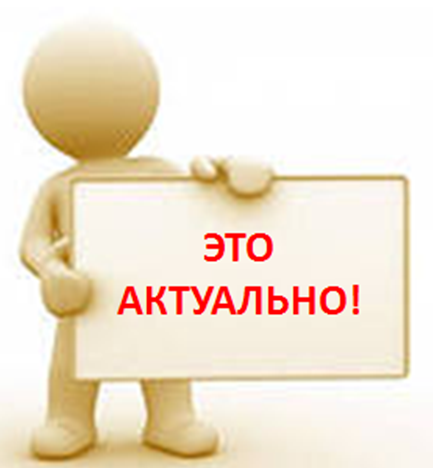 «Воспитание служит необходимой и всеобщей формой развития ребенка.Воспитание достигает своих целей,если умеет направить собственнуюдеятельность ребенка»(В. В. Давыдов,советский педагог и психолог, академик и вице-президентРоссийской академии образования,доктор психологических наук, профессор.)С 01.09.2013 года с учетом вступления в силу нового закона «Об образовании» детский сад становится первой обязательной ступенью образовательного процесса. Государство теперь гарантирует не только доступность, но и качество образования на этой ступени.С 1 января 2014 года все дошкольные образовательные учреждения России переходят на новый Федеральный государственный образовательный стандарт дошкольного образования (ФГОС ДО).Что такое Федеральный государственный стандарт дошкольного образования?Федеральные государственные стандарты устанавливаются в Российской Федерации в соответствии с требованием статьи 12 «Закона об образовании» и согласно статье 2 пункту 6 нового закона «Об образовании» представляют собой «совокупность обязательных требований к дошкольному образованию, утвержденных федеральным органом исполнительной власти, осуществляющим функции по выработке государственной политики и нормативно-правовому регулированию в сфере образования».Что является отличительной особенностью Стандарта?Впервые в истории дошкольное детство стало особым самоценным уровнем образования, ставящий главной целью формирование успешной личности. Ключевая установка стандарта - поддержка разнообразия детства через создание условий социальной ситуации содействия взрослых и детей ради развития способностей каждого ребенка.В настоящее время дошкольное образование населению Российской Федерации предоставляется в различных моделях и формах, значительно различающихся и по условиям осуществления образовательного процесса, и по содержанию дошкольного образования. Вариативность дошкольного образования имеет ряд негативных последствий (осуществление образовательного процесса в условиях, не адекватных возрасту детей дошкольного возраста. ФГОС ДО осуществляет нормативно-правовое регулирование содержания, условий и результатов дошкольного образования в объеме, обязательном для всех учреждений, реализующих основную общеобразовательную программу дошкольного образования. Т.е. стандарт будет задавать нижнюю допустимую границу как создания условий для осуществления образовательного процесса, так и результатов освоения основной общеобразовательной программы.Что является основными целями ФГОС ДО?• обеспечения государством равенства возможностей для каждого ребенка в получении качественного дошкольного образования;• обеспечение государственных гарантий уровня и качества образования на основе единства обязательных требований к условиям реализации основных образовательных программ, их структуре и результатам освоения;• сохранения единства образовательного пространства РФ относительно уровня дошкольного образования.Именно стандарт как нормативный правовой документ призван обеспечить достижение каждому ребенку независимо от национальных, территориальных, имущественных и других различий возможность достижения необходимого и достаточного уровня развития для последующего успешного обучения на следующем уровне системы непрерывного образования России.Каковы основные принципы устанавливает ФГОС ДО? поддержки разнообразия детства; сохранения уникальности и самоценности дошкольного детства как важного этапа в общем развитии человека; полноценного проживания ребёнком всех этапов дошкольного детства, амплификации (обогащения) детского развития; создания благоприятной социальной ситуации развития каждого ребёнка в соответствии с его возрастными и индивидуальными особенностями и склонностями.Какие требования выдвигает новый ФГОС ДО? Стандарт выдвигает три группы требований: Требования к структуре образовательной программы дошкольного образования; Требования к условиям реализации образовательной программы дошкольного образования, которые включают в себя:2.1. требования к психолого- педагогическим условиям реализации основной образовательной программы дошкольного образования:2.2. к развивающей предметно-пространственной среде;предметно-развивающая среда обеспечивает максимальную реализацию образовательного потенциала. Доступность среды предполагает:- доступность для воспитанников всех помещений организации, где осуществляется образовательный процесс.- свободный доступ воспитанников к играм, игрушкам, материалам, пособиям, обеспечивающих все основные виды деятельности.2.3. к кадровым условиям реализации основной образовательной программы дошкольного образования;2.4. к материально-техническим условиям реализации основной образовательной программы дошкольного образования;2.5. к финансовым условиям реализации основной образовательной программы дошкольного образования.3. Требования к результатам освоения образовательной программы дошкольного образования.Содержание Программы должно охватывать следующие Образовательные Области:1. Социально-коммуникативное развитие направлено на усвоение норм и ценностей, принятых в обществе, включая моральные и нравственные ценности; развитие общения и взаимодействия ребенка со взрослыми и сверстниками; становление самостоятельности, целенаправленности и саморегуляции собственных действий; развитие социального и эмоционального интеллекта, эмоциональной отзывчивости, сопереживания, формирование готовности к совместной деятельности со сверстниками, формирование уважительного отношения и чувства принадлежности к своей семье и к сообществу детей и взрослых в Организации; формирование позитивных установок к различным видам труда и творчества; формирование основ безопасного поведения в быту, социуме, природе.2. Познавательно-речевое развитие предполагает развитие интересов детей, любознательности и познавательной мотивации; формирование познавательных действий, становление сознания; развитие воображения и творческой активности; формирование первичных представлений о себе, других людях, объектах окружающего мира, о свойствах и отношениях объектов окружающего мира (форме, цвете, размере, материале, звучании, ритме, темпе, количестве, числе, части и целом, пространстве и времени, движении и покое, причинах и следствиях и др.), о малой родине и Отечестве, представлений о социокультурных ценностях нашего народа, об отечественных традициях и праздниках, о планете Земля как общем доме людей, об особенностях ее природы, многообразии стран и народов мира. 3. Художественно-эстетическое развитие предполагает развитие предпосылок ценностно-смыслового восприятия и понимания произведений искусства (словесного, музыкального, изобразительного), мира природы; становление эстетического отношения к окружающему миру; формирование элементарных представлений о видах искусства; восприятие музыки, художественной литературы, фольклора; стимулирование сопереживания персонажам художественных произведений; реализацию самостоятельной творческой деятельности детей (изобразительной, конструктивно-модельной, музыкальной и др.).4. Речевое развитие  включает владение речью как средством общения и культуры; обогащение активного словаря; развитие связной, грамматически правильной диалогической и монологической речи; развитие речевого творчества; развитие звуковой и интонационной культуры речи, фонематического слуха; знакомство с книжной культурой, детской литературой, понимание на слух текстов различных жанров детской литературы; формирование звуковой аналитико-синтетической активности как предпосылки обучения грамоте. 5. Физическое развитие включает приобретение опыта в следующих видах деятельности детей: двигательной, в том числе связанной с выполнением упражнений, направленных на развитие таких физических качеств, как координация и гибкость; способствующих правильному формированию опорно-двигательной системы организма, развитию равновесия, координации движения, крупной и мелкой моторики обеих рук, а также с правильным, не наносящем ущерба организму, выполнением основных движений (ходьба, бег, мягкие прыжки, повороты в обе стороны), формирование начальных представлений о некоторых видах спорта, овладение подвижными играми с правилами; становление целенаправленности и саморегуляции в двигательной сфере; становление ценностей здорового образа жизни, овладение его элементарными нормами и правилами (в питании, двигательном режиме, закаливании, при формировании полезных привычек и др.).                               В Стандарт заложены требования к содержанию, которые будут ориентирами для разработчиков программ.  Требования к результатам освоения представлены в виде целевых ориентиров дошкольного образования. Целевые ориентиры не подлежат непосредственной оценке, в том числе в виде педагогической диагностики, и не являются основанием для их формального сравнения с реальными достижениями детей. Освоение Программы не сопровождается проведением промежуточных аттестаций и итоговой аттестации воспитанников.«В Стандарте нет ничего о ЕГЭ для дошкольников, ничего о контроле и тестировании дошкольных учреждений; он не сводится к школьным формам жизни, — подчеркнул Александр Асмолов, руководитель рабочей группы по подготовке Стандарта. По его словам, в отличие от других стандартов, в ФГОС дошкольного образования освоение образовательных программ не сопровождается проведением промежуточных аттестаций и итоговой аттестации обучающихся.Целевые ориентиры дошкольного образования определяются независимо от форм реализации Программы, а также от ее характера, особенностей развития детей и Организации, реализующей Программу.При реализации Программы может проводиться оценка индивидуального развития детей. Такая оценка производится педагогическим работником в рамках педагогической диагностики (оценки индивидуального развития детей дошкольного возраста, связанной с оценкой эффективности педагогических действий и лежащей в основе их дальнейшего планирования).Результаты педагогической диагностики могут использоваться исключительно для решения следующих образовательных задач:1) индивидуализации образования (в том числе поддержки ребенка, построения его образовательной траектории или профессиональной коррекции особенностей его развития);2) оптимизации работы с группой детей.При необходимости используется психологическая диагностика развития детей, которую проводят квалифицированные специалисты (педагоги-психологи, психологи).Результаты психологической диагностики могут использоваться для решения задач психологического сопровождения и проведения квалифицированной коррекции развития детей.Каков должен быть выпускник ДОУ?Ребенок - выпускник ДОУ должен обладать личностными характеристиками, среди них инициативность, самостоятельность, уверенность в своих силах, положительное отношение к себе и другим, развитое воображение, способность к волевым усилиям, любознательность.Цель детского сада - эмоционально, коммуникативно, физически и психически развить ребенка. Сформировать устойчивость к стрессам, к внешней и внутренней агрессии, сформировать способности, желание учиться. При этом надо учитывать, что дети сегодняшние, это не те дети, что были вчера.Пример: Ребенку 3 лет дали картинки из А. Пушкина, он приставил пальчики и стал раздвигать эту картинку в книге. Но она, естественно, не двигалась, и он, обиженно вытянув губки, отбросил книгу. Когда уже к 2.5-3 годам дети приобщаются к информационной социализации, уже становятся информационными акселератами, они становятся другими. Для них нужны совсем другие игры.Каково участие родителей?Родители вправе выбирать любую форму получения образования. Это и частные сады, семейные, при этом они вправе «на любом этапе обучения продолжить образование в образовательной организации» Статья 44 «Закон Об образовании в РФ» «родители обязаны обеспечить получение детьми общего образования».Федеральный государственный образовательный стандарт дошкольного образованияЗарегистрировано в Минюсте России 14 ноября 2013 г. N 30384МИНИСТЕРСТВО ОБРАЗОВАНИЯ И НАУКИ РОССИЙСКОЙ ФЕДЕРАЦИИПРИКАЗот 17 октября 2013 г. N 1155ОБ УТВЕРЖДЕНИИФЕДЕРАЛЬНОГО ГОСУДАРСТВЕННОГО ОБРАЗОВАТЕЛЬНОГО СТАНДАРТАДОШКОЛЬНОГО ОБРАЗОВАНИЯВ соответствии с пунктом 6 части 1 статьи 6 Федерального закона от 29 декабря 2012 г. N 273-ФЗ "Об образовании в Российской Федерации" (Собрание законодательства Российской Федерации, 2012, N 53, ст. 7598; 2013, N 19, ст. 2326; N 30, ст. 4036), подпунктом 5.2.41 Положения о Министерстве образования и науки Российской Федерации, утвержденного постановлением Правительства Российской Федерации от 3 июня 2013 г. N 466 (Собрание законодательства Российской Федерации, 2013, N 23, ст. 2923; N 33, ст. 4386; N 37, ст. 4702), пунктом 7 Правил разработки, утверждения федеральных государственных образовательных стандартов и внесения в них изменений, утвержденных постановлением Правительства Российской Федерации от 5 августа 2013 г. N 661 (Собрание законодательства Российской Федерации, 2013, N 33, ст. 4377), приказываю:1. Утвердить прилагаемый федеральный государственный образовательный стандарт дошкольного образования.2. Признать утратившими силу приказы Министерства образования и науки Российской Федерации:от 23 ноября 2009 г. N 655 "Об утверждении и введении в действие федеральных государственных требований к структуре основной общеобразовательной программы дошкольного образования" (зарегистрирован Министерством юстиции Российской Федерации 8 февраля 2010 г., регистрационный N 16299);от 20 июля 2011 г. N 2151 "Об утверждении федеральных государственных требований к условиям реализации основной общеобразовательной программы дошкольного образования" (зарегистрирован Министерством юстиции Российской Федерации 14 ноября 2011 г., регистрационный N 22303).3. Настоящий приказ вступает в силу с 1 января 2014 года.МинистрД.В.ЛИВАНОВПриложениеУтвержденприказом Министерства образованияи науки Российской Федерацииот 17 октября 2013 г. N 1155ФЕДЕРАЛЬНЫЙ ГОСУДАРСТВЕННЫЙ ОБРАЗОВАТЕЛЬНЫЙ СТАНДАРТДОШКОЛЬНОГО ОБРАЗОВАНИЯI. ОБЩИЕ ПОЛОЖЕНИЯ1.1. Настоящий федеральный государственный образовательный стандарт дошкольного образования (далее - Стандарт) представляет собой совокупность обязательных требований к дошкольному образованию.Предметом регулирования Стандарта являются отношения в сфере образования, возникающие при реализации образовательной программы дошкольного образования (далее - Программа).Образовательная деятельность по Программе осуществляется организациями, осуществляющими образовательную деятельность, индивидуальными предпринимателями (далее вместе - Организации).Положения настоящего Стандарта могут использоваться родителями (законными представителями) при получении детьми дошкольного образования в форме семейного образования.1.2. Стандарт разработан на основе Конституции Российской Федерации <1> и законодательства Российской Федерации и с учетом КонвенцииООН о правах ребенка <2>, в основе которых заложены следующие основные принципы:--------------------------------<1> Российская газета, 25 декабря 1993 г.; Собрание законодательства Российской Федерации, 2009, N 1, ст. 1, ст. 2.<2> Сборник международных договоров СССР, 1993, выпуск XLVI.1) поддержка разнообразия детства; сохранение уникальности и самоценности детства как важного этапа в общем развитии человека, самоценность детства - понимание (рассмотрение) детства как периода жизни значимого самого по себе, без всяких условий; значимого тем, что происходит с ребенком сейчас, а не тем, что этот период есть период подготовки к следующему периоду;2) личностно-развивающий и гуманистический характер взаимодействия взрослых (родителей (законных представителей), педагогических и иных работников Организации) и детей;3) уважение личности ребенка;4) реализация Программы в формах, специфических для детей данной возрастной группы, прежде всего в форме игры, познавательной и исследовательской деятельности, в форме творческой активности, обеспечивающей художественно-эстетическое развитие ребенка.1.3. В Стандарте учитываются:1) индивидуальные потребности ребенка, связанные с его жизненной ситуацией и состоянием здоровья, определяющие особые условия получения им образования (далее - особые образовательные потребности), индивидуальные потребности отдельных категорий детей, в том числе с ограниченными возможностями здоровья;2) возможности освоения ребенком Программы на разных этапах ее реализации.1.4. Основные принципы дошкольного образования:1) полноценное проживание ребенком всех этапов детства (младенческого, раннего и дошкольного возраста), обогащение (амплификация) детского развития;2) построение образовательной деятельности на основе индивидуальных особенностей каждого ребенка, при котором сам ребенок становится активным в выборе содержания своего образования, становится субъектом образования (далее - индивидуализация дошкольного образования);3) содействие и сотрудничество детей и взрослых, признание ребенка полноценным участником (субъектом) образовательных отношений;4) поддержка инициативы детей в различных видах деятельности;5) сотрудничество Организации с семьей;6) приобщение детей к социокультурным нормам, традициям семьи, общества и государства;7) формирование познавательных интересов и познавательных действий ребенка в различных видах деятельности;8) возрастная адекватность дошкольного образования (соответствие условий, требований, методов возрасту и особенностям развития);9) учет этнокультурной ситуации развития детей.1.5. Стандарт направлен на достижение следующих целей:1) повышение социального статуса дошкольного образования;2) обеспечение государством равенства возможностей для каждого ребенка в получении качественного дошкольного образования;3) обеспечение государственных гарантий уровня и качества дошкольного образования на основе единства обязательных требований к условиям реализации образовательных программ дошкольного образования, их структуре и результатам их освоения;4) сохранение единства образовательного пространства Российской Федерации относительно уровня дошкольного образования.1.6. Стандарт направлен на решение следующих задач:1) охраны и укрепления физического и психического здоровья детей, в том числе их эмоционального благополучия;2) обеспечения равных возможностей для полноценного развития каждого ребенка в период дошкольного детства независимо от места жительства, пола, нации, языка, социального статуса, психофизиологических и других особенностей (в том числе ограниченных возможностей здоровья);3) обеспечения преемственности целей, задач и содержания образования, реализуемых в рамках образовательных программ различных уровней (далее - преемственность основных образовательных программ дошкольного и начального общего образования);4) создания благоприятных условий развития детей в соответствии с их возрастными и индивидуальными особенностями и склонностями, развития способностей и творческого потенциала каждого ребенка как субъекта отношений с самим собой, другими детьми, взрослыми и миром;5) объединения обучения и воспитания в целостный образовательный процесс на основе духовно-нравственных и социокультурных ценностей и принятых в обществе правил и норм поведения в интересах человека, семьи, общества;6) формирования общей культуры личности детей, в том числе ценностей здорового образа жизни, развития их социальных, нравственных, эстетических, интеллектуальных, физических качеств, инициативности, самостоятельности и ответственности ребенка, формирования предпосылок учебной деятельности;7) обеспечения вариативности и разнообразия содержания Программ и организационных форм дошкольного образования, возможности формирования Программ различной направленности с учетом образовательных потребностей, способностей и состояния здоровья детей;8) формирования социокультурной среды, соответствующей возрастным, индивидуальным, психологическим и физиологическим особенностям детей;9) обеспечения психолого-педагогической поддержки семьи и повышения компетентности родителей (законных представителей) в вопросах развития и образования, охраны и укрепления здоровья детей.1.7. Стандарт является основой для:1) разработки Программы;2) разработки вариативных примерных образовательных программ дошкольного образования (далее - примерные программы);3) разработки нормативов финансового обеспечения реализации Программы и нормативных затрат на оказание государственной (муниципальной) услуги в сфере дошкольного образования;4) объективной оценки соответствия образовательной деятельности Организации требованиям Стандарта;5) формирования содержания профессионального образования и дополнительного профессионального образования педагогических работников, а также проведения их аттестации;6) оказания помощи родителям (законным представителям) в воспитании детей, охране и укреплении их физического и психического здоровья, в развитии индивидуальных способностей и необходимой коррекции нарушений их развития.1.8. Стандарт включает в себя требования к:структуре Программы и ее объему;условиям реализации Программы;результатам освоения Программы.1.9. Программа реализуется на государственном языке Российской Федерации. Программа может предусматривать возможность реализации на родном языке из числа языков народов Российской Федерации. Реализация Программы на родном языке из числа языков народов Российской Федерации не должна осуществляться в ущерб получению образования на государственном языке Российской Федерации.II. ТРЕБОВАНИЯ К СТРУКТУРЕ ОБРАЗОВАТЕЛЬНОЙ ПРОГРАММЫДОШКОЛЬНОГО ОБРАЗОВАНИЯ И ЕЕ ОБЪЕМУ2.1. Программа определяет содержание и организацию образовательной деятельности на уровне дошкольного образования.Программа обеспечивает развитие личности детей дошкольного возраста в различных видах общения и деятельности с учетом их возрастных, индивидуальных психологических и физиологических особенностей и должна быть направлена на решение задач, указанных впункте 1.6 Стандарта.2.2. Структурные подразделения в одной Организации (далее - Группы) могут реализовывать разные Программы.2.3. Программа формируется как программа психолого-педагогической поддержки позитивной социализации и индивидуализации, развития личности детей дошкольного возраста и определяет комплекс основных характеристик дошкольного образования (объем, содержание и планируемые результаты в виде целевых ориентиров дошкольного образования).2.4. Программа направлена на:создание условий развития ребенка, открывающих возможности для его позитивной социализации, его личностного развития, развития инициативы и творческих способностей на основе сотрудничества со взрослыми и сверстниками и соответствующим возрасту видам деятельности;на создание развивающей образовательной среды, которая представляет собой систему условий социализации и индивидуализации детей.2.5. Программа разрабатывается и утверждается Организацией самостоятельно в соответствии с настоящим Стандартом и с учетом Примерных программ <1>.--------------------------------<1> Часть 6 статьи 12 Федерального закона от 29 декабря 2012 г. N 273-ФЗ "Об образовании в Российской Федерации" (Собрание законодательства Российской Федерации, 2012, N 53, ст. 7598; 2013, N 19, ст. 2326).При разработке Программы Организация определяет продолжительность пребывания детей в Организации, режим работы Организации в соответствии с объемом решаемых задач образовательной деятельности, предельную наполняемость Групп. Организация может разрабатывать и реализовывать в Группах различные Программы с разной продолжительностью пребывания детей в течение суток, в том числе Групп кратковременного пребывания детей, Групп полного и продленного дня, Групп круглосуточного пребывания, Групп детей разного возраста от двух месяцев до восьми лет, в том числе разновозрастных Групп.Программа может реализовываться в течение всего времени пребывания <1> детей в Организации.--------------------------------<1> При круглосуточном пребывании детей в Группе реализация программы осуществляется не более 14 часов с учетом режима дня и возрастных категорий детей.2.6. Содержание Программы должно обеспечивать развитие личности, мотивации и способностей детей в различных видах деятельности и охватывать следующие структурные единицы, представляющие определенные направления развития и образования детей (далее - образовательные области):социально-коммуникативное развитие;познавательное развитие;речевое развитие;художественно-эстетическое развитие;физическое развитие.Социально-коммуникативное развитие направлено на усвоение норм и ценностей, принятых в обществе, включая моральные и нравственные ценности; развитие общения и взаимодействия ребенка со взрослыми и сверстниками; становление самостоятельности, целенаправленности и саморегуляции собственных действий; развитие социального и эмоционального интеллекта, эмоциональной отзывчивости, сопереживания, формирование готовности к совместной деятельности со сверстниками, формирование уважительного отношения и чувства принадлежности к своей семье и к сообществу детей и взрослых в Организации; формирование позитивных установок к различным видам труда и творчества; формирование основ безопасного поведения в быту, социуме, природе.Познавательное развитие предполагает развитие интересов детей, любознательности и познавательной мотивации; формирование познавательных действий, становление сознания; развитие воображения и творческой активности; формирование первичных представлений о себе, других людях, объектах окружающего мира, о свойствах и отношениях объектов окружающего мира (форме, цвете, размере, материале, звучании, ритме, темпе, количестве, числе, части и целом, пространстве и времени, движении и покое, причинах и следствиях и др.), о малой родине и Отечестве, представлений о социокультурных ценностях нашего народа, об отечественных традициях и праздниках, о планете Земля как общем доме людей, об особенностях ее природы, многообразии стран и народов мира.Речевое развитие включает владение речью как средством общения и культуры; обогащение активного словаря; развитие связной, грамматически правильной диалогической и монологической речи; развитие речевого творчества; развитие звуковой и интонационной культуры речи, фонематического слуха; знакомство с книжной культурой, детской литературой, понимание на слух текстов различных жанров детской литературы; формирование звуковой аналитико-синтетической активности как предпосылки обучения грамоте.Художественно-эстетическое развитие предполагает развитие предпосылок ценностно-смыслового восприятия и понимания произведений искусства (словесного, музыкального, изобразительного), мира природы; становление эстетического отношения к окружающему миру; формирование элементарных представлений о видах искусства; восприятие музыки, художественной литературы, фольклора; стимулирование сопереживания персонажам художественных произведений; реализацию самостоятельной творческой деятельности детей (изобразительной, конструктивно-модельной, музыкальной и др.).Физическое развитие включает приобретение опыта в следующих видах деятельности детей: двигательной, в том числе связанной с выполнением упражнений, направленных на развитие таких физических качеств, как координация и гибкость; способствующих правильному формированию опорно-двигательной системы организма, развитию равновесия, координации движения, крупной и мелкой моторики обеих рук, а также с правильным, не наносящем ущерба организму выполнением основных движений (ходьба, бег, мягкие прыжки, повороты в обе стороны), формирование начальных представлений о некоторых видах спорта, овладение подвижными играми с правилами; становление целенаправленности и саморегуляции в двигательной сфере; становление ценностей здорового образа жизни, овладение его элементарными нормами и правилами (в питании, двигательном режиме, закаливании, при формировании полезных привычек и др.).2.7. Конкретное содержание указанных образовательных областей зависит от возрастных и индивидуальных особенностей детей, определяется целями и задачами Программы и может реализовываться в различных видах деятельности (общении, игре, познавательно-исследовательской деятельности - как сквозных механизмах развития ребенка):в младенческом возрасте (2 месяца - 1 год) - непосредственное эмоциональное общение с взрослым, манипулирование с предметами и познавательно-исследовательские действия, восприятие музыки, детских песен и стихов, двигательная активность и тактильно-двигательные игры;в раннем возрасте (1 год - 3 года) - предметная деятельность и игры с составными и динамическими игрушками; экспериментирование с материалами и веществами (песок, вода, тесто и пр.), общение с взрослым и совместные игры со сверстниками под руководством взрослого, самообслуживание и действия с бытовыми предметами-орудиями (ложка, совок, лопатка и пр.), восприятие смысла музыки, сказок, стихов, рассматривание картинок, двигательная активность;для детей дошкольного возраста (3 года - 8 лет) - ряд видов деятельности, таких как игровая, включая сюжетно-ролевую игру, игру с правилами и другие виды игры, коммуникативная (общение и взаимодействие со взрослыми и сверстниками), познавательно-исследовательская (исследования объектов окружающего мира и экспериментирования с ними), а также восприятие художественной литературы и фольклора, самообслуживание и элементарный бытовой труд (в помещении и на улице), конструирование из разного материала, включая конструкторы, модули, бумагу, природный и иной материал, изобразительная (рисование, лепка, аппликация), музыкальная (восприятие и понимание смысла музыкальных произведений, пение, музыкально-ритмические движения, игры на детских музыкальных инструментах) и двигательная (овладение основными движениями) формы активности ребенка.2.8. Содержание Программы должно отражать следующие аспекты образовательной среды для ребенка дошкольного возраста:1) предметно-пространственная развивающая образовательная среда;2) характер взаимодействия со взрослыми;3) характер взаимодействия с другими детьми;4) система отношений ребенка к миру, к другим людям, к себе самому.2.9. Программа состоит из обязательной части и части, формируемой участниками образовательных отношений. Обе части являются взаимодополняющими и необходимыми с точки зрения реализации требований Стандарта.Обязательная часть Программы предполагает комплексность подхода, обеспечивая развитие детей во всех пяти взаимодополняющих образовательных областях (пункт 2.5 Стандарта).В части, формируемой участниками образовательных отношений, должны быть представлены выбранные и/или разработанные самостоятельно участниками образовательных отношений Программы, направленные на развитие детей в одной или нескольких образовательных областях, видах деятельности и/или культурных практиках (далее - парциальные образовательные программы), методики, формы организации образовательной работы.2.10. Объем обязательной части Программы рекомендуется не менее 60% от ее общего объема; части, формируемой участниками образовательных отношений, не более 40%.2.11. Программа включает три основных раздела: целевой, содержательный и организационный, в каждом из которых отражается обязательная часть и часть, формируемая участниками образовательных отношений.2.11.1. Целевой раздел включает в себя пояснительную записку и планируемые результаты освоения программы.Пояснительная записка должна раскрывать:цели и задачи реализации Программы;принципы и подходы к формированию Программы;значимые для разработки и реализации Программы характеристики, в том числе характеристики особенностей развития детей раннего и дошкольного возраста.Планируемые результаты освоения Программы конкретизируют требования Стандарта к целевым ориентирам в обязательной части и части, формируемой участниками образовательных отношений, с учетом возрастных возможностей и индивидуальных различий (индивидуальных траекторий развития) детей, а также особенностей развития детей с ограниченными возможностями здоровья, в том числе детей-инвалидов (далее - дети с ограниченными возможностями здоровья).2.11.2. Содержательный раздел представляет общее содержание Программы, обеспечивающее полноценное развитие личности детей.Содержательный раздел Программы должен включать:а) описание образовательной деятельности в соответствии с направлениями развития ребенка, представленными в пяти образовательных областях, с учетом используемых вариативных примерных основных образовательных программ дошкольного образования и методических пособий, обеспечивающих реализацию данного содержания;б) описание вариативных форм, способов, методов и средств реализации Программы с учетом возрастных и индивидуальных особенностей воспитанников, специфики их образовательных потребностей и интересов;в) описание образовательной деятельности по профессиональной коррекции нарушений развития детей в случае, если эта работа предусмотрена Программой.В содержательном разделе Программы должны быть представлены:а) особенности образовательной деятельности разных видов и культурных практик;б) способы и направления поддержки детской инициативы;в) особенности взаимодействия педагогического коллектива с семьями воспитанников;г) иные характеристики содержания Программы, наиболее существенные с точки зрения авторов Программы.Часть Программы, формируемая участниками образовательных отношений, может включать различные направления, выбранные участниками образовательных отношений из числа парциальных и иных программ и/или созданных ими самостоятельно.Данная часть Программы должна учитывать образовательные потребности, интересы и мотивы детей, членов их семей и педагогов и, в частности, может быть ориентирована на:специфику национальных, социокультурных и иных условий, в которых осуществляется образовательная деятельность;выбор тех парциальных образовательных программ и форм организации работы с детьми, которые в наибольшей степени соответствуют потребностям и интересам детей, а также возможностям педагогического коллектива;сложившиеся традиции Организации или Группы.Содержание коррекционной работы и/или инклюзивного образования включается в Программу, если планируется ее освоение детьми с ограниченными возможностями здоровья.Данный раздел должен содержать специальные условия для получения образования детьми с ограниченными возможностями здоровья, в том числе механизмы адаптации Программы для указанных детей, использование специальных образовательных программ и методов, специальных методических пособий и дидактических материалов, проведение групповых и индивидуальных коррекционных занятий и осуществления квалифицированной коррекции нарушений их развития.Коррекционная работа и/или инклюзивное образование должны быть направлены на:1) обеспечение коррекции нарушений развития различных категорий детей с ограниченными возможностями здоровья, оказание им квалифицированной помощи в освоении Программы;2) освоение детьми с ограниченными возможностями здоровья Программы, их разностороннее развитие с учетом возрастных и индивидуальных особенностей и особых образовательных потребностей, социальной адаптации.Коррекционная работа и/или инклюзивное образование детей с ограниченными возможностями здоровья, осваивающих Программу в Группах комбинированной и компенсирующей направленности (в том числе и для детей со сложными (комплексными) нарушениями), должны учитывать особенности развития и специфические образовательные потребности каждой категории детей.В случае организации инклюзивного образования по основаниям, не связанным с ограниченными возможностями здоровья детей, выделение данного раздела не является обязательным; в случае же его выделения содержание данного раздела определяется Организацией самостоятельно.2.11.3. Организационный раздел должен содержать описание материально-технического обеспечения Программы, обеспеченности методическими материалами и средствами обучения и воспитания, включать распорядок и/или режим дня, а также особенности традиционных событий, праздников, мероприятий; особенности организации развивающей предметно-пространственной среды.2.12. В случае если обязательная часть Программы соответствует примерной программе, она оформляется в виде ссылки на соответствующую примерную программу. Обязательная часть должна быть представлена развернуто в соответствии с пунктом 2.11Стандарта, в случае если она не соответствует одной из примерных программ.Часть Программы, формируемая участниками образовательных отношений, может быть представлена в виде ссылок на соответствующую методическую литературу, позволяющую ознакомиться с содержанием выбранных участниками образовательных отношений парциальных программ, методик, форм организации образовательной работы.2.13. Дополнительным разделом Программы является текст ее краткой презентации. Краткая презентация Программы должна быть ориентирована на родителей (законных представителей) детей и доступна для ознакомления.В краткой презентации Программы должны быть указаны:1) возрастные и иные категории детей, на которых ориентирована Программа Организации, в том числе категории детей с ограниченными возможностями здоровья, если Программа предусматривает особенности ее реализации для этой категории детей;2) используемые Примерные программы;3) характеристика взаимодействия педагогического коллектива с семьями детей.III. ТРЕБОВАНИЯ К УСЛОВИЯМ РЕАЛИЗАЦИИ ОСНОВНОЙОБРАЗОВАТЕЛЬНОЙ ПРОГРАММЫ ДОШКОЛЬНОГО ОБРАЗОВАНИЯ3.1. Требования к условиям реализации Программы включают требования к психолого-педагогическим, кадровым, материально-техническим и финансовым условиям реализации Программы, а также к развивающей предметно-пространственной среде.Условия реализации Программы должны обеспечивать полноценное развитие личности детей во всех основных образовательных областях, а именно: в сферах социально-коммуникативного, познавательного, речевого, художественно-эстетического и физического развития личности детей на фоне их эмоционального благополучия и положительного отношения к миру, к себе и к другим людям.Указанные требования направлены на создание социальной ситуации развития для участников образовательных отношений, включая создание образовательной среды, которая:1) гарантирует охрану и укрепление физического и психического здоровья детей;2) обеспечивает эмоциональное благополучие детей;3) способствует профессиональному развитию педагогических работников;4) создает условия для развивающего вариативного дошкольного образования;5) обеспечивает открытость дошкольного образования;6) создает условия для участия родителей (законных представителей) в образовательной деятельности.3.2. Требования к психолого-педагогическим условиям реализации основной образовательной программы дошкольного образования.3.2.1. Для успешной реализации Программы должны быть обеспечены следующие психолого-педагогические условия:1) уважение взрослых к человеческому достоинству детей, формирование и поддержка их положительной самооценки, уверенности в собственных возможностях и способностях;2) использование в образовательной деятельности форм и методов работы с детьми, соответствующих их возрастным и индивидуальным особенностям (недопустимость как искусственного ускорения, так и искусственного замедления развития детей);3) построение образовательной деятельности на основе взаимодействия взрослых с детьми, ориентированного на интересы и возможности каждого ребенка и учитывающего социальную ситуацию его развития;4) поддержка взрослыми положительного, доброжелательного отношения детей друг к другу и взаимодействия детей друг с другом в разных видах деятельности;5) поддержка инициативы и самостоятельности детей в специфических для них видах деятельности;6) возможность выбора детьми материалов, видов активности, участников совместной деятельности и общения;7) защита детей от всех форм физического и психического насилия <1>;--------------------------------<1> Пункт 9 части 1 статьи 34 Федерального закона от 29 декабря 2012 г. N 273-ФЗ "Об образовании в Российской Федерации" (Собрание законодательства Российской Федерации, 2012, N 53, ст. 7598; 2013, N 19, ст. 2326).8) поддержка родителей (законных представителей) в воспитании детей, охране и укреплении их здоровья, вовлечение семей непосредственно в образовательную деятельность.3.2.2. Для получения без дискриминации качественного образования детьми с ограниченными возможностями здоровья создаются необходимые условия для диагностики и коррекции нарушений развития и социальной адаптации, оказания ранней коррекционной помощи на основе специальных психолого-педагогических подходов и наиболее подходящих для этих детей языков, методов, способов общения и условий, в максимальной степени способствующих получению дошкольного образования, а также социальному развитию этих детей, в том числе посредством организации инклюзивного образования детей с ограниченными возможностями здоровья.3.2.3. При реализации Программы может проводиться оценка индивидуального развития детей. Такая оценка производится педагогическим работником в рамках педагогической диагностики (оценки индивидуального развития детей дошкольного возраста, связанной с оценкой эффективности педагогических действий и лежащей в основе их дальнейшего планирования).Результаты педагогической диагностики (мониторинга) могут использоваться исключительно для решения следующих образовательных задач:1) индивидуализации образования (в том числе поддержки ребенка, построения его образовательной траектории или профессиональной коррекции особенностей его развития);2) оптимизации работы с группой детей.При необходимости используется психологическая диагностика развития детей (выявление и изучение индивидуально-психологических особенностей детей), которую проводят квалифицированные специалисты (педагоги-психологи, психологи).Участие ребенка в психологической диагностике допускается только с согласия его родителей (законных представителей).Результаты психологической диагностики могут использоваться для решения задач психологического сопровождения и проведения квалифицированной коррекции развития детей.3.2.4. Наполняемость Группы определяется с учетом возраста детей, их состояния здоровья, специфики Программы.3.2.5. Условия, необходимые для создания социальной ситуации развития детей, соответствующей специфике дошкольного возраста, предполагают:1) обеспечение эмоционального благополучия через:непосредственное общение с каждым ребенком;уважительное отношение к каждому ребенку, к его чувствам и потребностям;2) поддержку индивидуальности и инициативы детей через:создание условий для свободного выбора детьми деятельности, участников совместной деятельности;создание условий для принятия детьми решений, выражения своих чувств и мыслей;недирективную помощь детям, поддержку детской инициативы и самостоятельности в разных видах деятельности (игровой, исследовательской, проектной, познавательной и т.д.);3) установление правил взаимодействия в разных ситуациях:создание условий для позитивных, доброжелательных отношений между детьми, в том числе принадлежащими к разным национально-культурным, религиозным общностям и социальным слоям, а также имеющими различные (в том числе ограниченные) возможности здоровья;развитие коммуникативных способностей детей, позволяющих разрешать конфликтные ситуации со сверстниками;развитие умения детей работать в группе сверстников;4) построение вариативного развивающего образования, ориентированного на уровень развития, проявляющийся у ребенка в совместной деятельности со взрослым и более опытными сверстниками, но не актуализирующийся в его индивидуальной деятельности (далее - зона ближайшего развития каждого ребенка), через:создание условий для овладения культурными средствами деятельности;организацию видов деятельности, способствующих развитию мышления, речи, общения, воображения и детского творчества, личностного, физического и художественно-эстетического развития детей;поддержку спонтанной игры детей, ее обогащение, обеспечение игрового времени и пространства;оценку индивидуального развития детей;5) взаимодействие с родителями (законными представителями) по вопросам образования ребенка, непосредственного вовлечения их в образовательную деятельность, в том числе посредством создания образовательных проектов совместно с семьей на основе выявления потребностей и поддержки образовательных инициатив семьи.3.2.6. В целях эффективной реализации Программы должны быть созданы условия для:1) профессионального развития педагогических и руководящих работников, в том числе их дополнительного профессионального образования;2) консультативной поддержки педагогических работников и родителей (законных представителей) по вопросам образования и охраны здоровья детей, в том числе инклюзивного образования (в случае его организации);3) организационно-методического сопровождения процесса реализации Программы, в том числе во взаимодействии со сверстниками и взрослыми.3.2.7. Для коррекционной работы с детьми с ограниченными возможностями здоровья, осваивающими Программу совместно с другими детьми в Группах комбинированной направленности, должны создаваться условия в соответствии с перечнем и планом реализации индивидуально ориентированных коррекционных мероприятий, обеспечивающих удовлетворение особых образовательных потребностей детей с ограниченными возможностями здоровья.При создании условий для работы с детьми-инвалидами, осваивающими Программу, должна учитываться индивидуальная программа реабилитации ребенка-инвалида.3.2.8. Организация должна создавать возможности:1) для предоставления информации о Программе семье и всем заинтересованным лицам, вовлеченным в образовательную деятельность, а также широкой общественности;2) для взрослых по поиску, использованию материалов, обеспечивающих реализацию Программы, в том числе в информационной среде;3) для обсуждения с родителями (законными представителями) детей вопросов, связанных с реализацией Программы.3.2.9. Максимально допустимый объем образовательной нагрузки должен соответствовать санитарно-эпидемиологическим правилам и нормативам СанПиН 2.4.1.3049-13 "Санитарно-эпидемиологические требования к устройству, содержанию и организации режима работы дошкольных образовательных организаций", утвержденным постановлением Главного государственного санитарного врача Российской Федерации от 15 мая 2013 г. N 26 (зарегистрировано Министерством юстиции Российской Федерации 29 мая 2013 г., регистрационный N 28564).3.3. Требования к развивающей предметно-пространственной среде.3.3.1. Развивающая предметно-пространственная среда обеспечивает максимальную реализацию образовательного потенциала пространства Организации, Группы, а также территории, прилегающей к Организации или находящейся на небольшом удалении, приспособленной для реализации Программы (далее - участок), материалов, оборудования и инвентаря для развития детей дошкольного возраста в соответствии с особенностями каждого возрастного этапа, охраны и укрепления их здоровья, учета особенностей и коррекции недостатков их развития.3.3.2. Развивающая предметно-пространственная среда должна обеспечивать возможность общения и совместной деятельности детей (в том числе детей разного возраста) и взрослых, двигательной активности детей, а также возможности для уединения.3.3.3. Развивающая предметно-пространственная среда должна обеспечивать:реализацию различных образовательных программ;в случае организации инклюзивного образования - необходимые для него условия;учет национально-культурных, климатических условий, в которых осуществляется образовательная деятельность;учет возрастных особенностей детей.3.3.4. Развивающая предметно-пространственная среда должна быть содержательно-насыщенной, трансформируемой, полифункциональной, вариативной, доступной и безопасной.1) Насыщенность среды должна соответствовать возрастным возможностям детей и содержанию Программы.Образовательное пространство должно быть оснащено средствами обучения и воспитания (в том числе техническими), соответствующими материалами, в том числе расходным игровым, спортивным, оздоровительным оборудованием, инвентарем (в соответствии со спецификой Программы).Организация образовательного пространства и разнообразие материалов, оборудования и инвентаря (в здании и на участке) должны обеспечивать:игровую, познавательную, исследовательскую и творческую активность всех воспитанников, экспериментирование с доступными детям материалами (в том числе с песком и водой);двигательную активность, в том числе развитие крупной и мелкой моторики, участие в подвижных играх и соревнованиях;эмоциональное благополучие детей во взаимодействии с предметно-пространственным окружением;возможность самовыражения детей.Для детей младенческого и раннего возраста образовательное пространство должно предоставлять необходимые и достаточные возможности для движения, предметной и игровой деятельности с разными материалами.2) Трансформируемость пространства предполагает возможность изменений предметно-пространственной среды в зависимости от образовательной ситуации, в том числе от меняющихся интересов и возможностей детей.3) Полифункциональность материалов предполагает:возможность разнообразного использования различных составляющих предметной среды, например, детской мебели, матов, мягких модулей, ширм и т.д.;наличие в Организации или Группе полифункциональных (не обладающих жестко закрепленным способом употребления) предметов, в том числе природных материалов, пригодных для использования в разных видах детской активности (в том числе в качестве предметов-заместителей в детской игре).4) Вариативность среды предполагает:наличие в Организации или Группе различных пространств (для игры, конструирования, уединения и пр.), а также разнообразных материалов, игр, игрушек и оборудования, обеспечивающих свободный выбор детей;периодическую сменяемость игрового материала, появление новых предметов, стимулирующих игровую, двигательную, познавательную и исследовательскую активность детей.5) Доступность среды предполагает:доступность для воспитанников, в том числе детей с ограниченными возможностями здоровья и детей-инвалидов, всех помещений, где осуществляется образовательная деятельность;свободный доступ детей, в том числе детей с ограниченными возможностями здоровья, к играм, игрушкам, материалам, пособиям, обеспечивающим все основные виды детской активности;исправность и сохранность материалов и оборудования.6) Безопасность предметно-пространственной среды предполагает соответствие всех ее элементов требованиям по обеспечению надежности и безопасности их использования.3.3.5. Организация самостоятельно определяет средства обучения, в том числе технические, соответствующие материалы (в том числе расходные), игровое, спортивное, оздоровительное оборудование, инвентарь, необходимые для реализации Программы.3.4. Требования к кадровым условиям реализации Программы.3.4.1. Реализация Программы обеспечивается руководящими, педагогическими, учебно-вспомогательными, административно-хозяйственными работниками Организации. В реализации Программы могут также участвовать научные работники Организации. Иные работники Организации, в том числе осуществляющие финансовую и хозяйственную деятельности, охрану жизни и здоровья детей, обеспечивают реализацию Программы.Квалификация педагогических и учебно-вспомогательных работников должна соответствовать квалификационным характеристикам, установленным в Едином квалификационном справочнике должностей руководителей, специалистов и служащих, раздел "Квалификационные характеристики должностей работников образования", утвержденном приказом Министерства здравоохранения и социального развития Российской Федерации от 26 августа 2010 г. N 761н (зарегистрирован Министерством юстиции Российской Федерации 6 октября 2010 г., регистрационный N 18638), с изменениями, внесенными приказом Министерства здравоохранения и социального развития Российской Федерации от 31 мая 2011 г. N 448н (зарегистрирован Министерством юстиции Российской Федерации 1 июля 2011 г., регистрационный N 21240).Должностной состав и количество работников, необходимых для реализации и обеспечения реализации Программы, определяются ее целями и задачами, а также особенностями развития детей.Необходимым условием качественной реализации Программы является ее непрерывное сопровождение педагогическими и учебно-вспомогательными работниками в течение всего времени ее реализации в Организации или в Группе.3.4.2. Педагогические работники, реализующие Программу, должны обладать основными компетенциями, необходимыми для создания условия развития детей, обозначенными в п. 3.2.5 настоящего Стандарта.3.4.3. При работе в Группах для детей с ограниченными возможностями здоровья в Организации могут быть дополнительно предусмотрены должности педагогических работников, имеющих соответствующую квалификацию для работы с данными ограничениями здоровья детей, в том числе ассистентов (помощников), оказывающих детям необходимую помощь. Рекомендуется предусматривать должности соответствующих педагогических работников для каждой Группы для детей с ограниченными возможностями здоровья.3.4.4. При организации инклюзивного образования:при включении в Группу детей с ограниченными возможностями здоровья к реализации Программы могут быть привлечены дополнительные педагогические работники, имеющие соответствующую квалификацию для работы с данными ограничениями здоровья детей. Рекомендуется привлекать соответствующих педагогических работников для каждой Группы, в которой организовано инклюзивное образование;при включении в Группу иных категорий детей, имеющих специальные образовательные потребности, в том числе находящихся в трудной жизненной ситуации <1>, могут быть привлечены дополнительные педагогические работники, имеющие соответствующую квалификацию.--------------------------------<1> Статья 1 Федерального закона от 24 июля 1998 г. N 124-ФЗ "Об основных гарантиях прав ребенка в Российской Федерации" (Собрание законодательства Российской Федерации, 1998, N 31, ст. 3802; 2004, N 35, ст. 3607; N 52, ст. 5274; 2007, N 27, ст. 3213, 3215; 2009, N 18, ст. 2151; N 51, ст. 6163; 2013, N 14, ст. 1666; N 27, ст. 3477).3.5. Требования к материально-техническим условиям реализации основной образовательной программы дошкольного образования.3.5.1. Требования к материально-техническим условиям реализации Программы включают:1) требования, определяемые в соответствии с санитарно-эпидемиологическими правилами и нормативами;2) требования, определяемые в соответствии с правилами пожарной безопасности;3) требования к средствам обучения и воспитания в соответствии с возрастом и индивидуальными особенностями развития детей;4) оснащенность помещений развивающей предметно-пространственной средой;5) требования к материально-техническому обеспечению программы (учебно-методический комплект, оборудование, оснащение (предметы).3.6. Требования к финансовым условиям реализации основной образовательной программы дошкольного образования.3.6.1. Финансовое обеспечение государственных гарантий на получение гражданами общедоступного и бесплатного дошкольного образования за счет средств соответствующих бюджетов бюджетной системы Российской Федерации в государственных, муниципальных и частных организациях осуществляется на основе нормативов обеспечения государственных гарантий реализации прав на получение общедоступного и бесплатного дошкольного образования, определяемых органами государственной власти субъектов Российской Федерации, обеспечивающих реализацию Программы в соответствии со Стандартом.3.6.2. Финансовые условия реализации Программы должны:1) обеспечивать возможность выполнения требований Стандарта к условиям реализации и структуре Программы;2) обеспечивать реализацию обязательной части Программы и части, формируемой участниками образовательного процесса, учитывая вариативность индивидуальных траекторий развития детей;3) отражать структуру и объем расходов, необходимых для реализации Программы, а также механизм их формирования.3.6.3. Финансирование реализации образовательной программы дошкольного образования должно осуществляться в объеме определяемых органами государственной власти субъектов Российской Федерации нормативов обеспечения государственных гарантий реализации прав на получение общедоступного и бесплатного дошкольного образования. Указанные нормативы определяются в соответствии со Стандартом, с учетом типа Организации, специальных условий получения образования детьми с ограниченными возможностями здоровья (специальные условия образования - специальные образовательные программы, методы и средства обучения, учебники, учебные пособия, дидактические и наглядные материалы, технические средства обучения коллективного и индивидуального пользования (включая специальные), средства коммуникации и связи, сурдоперевод при реализации образовательных программ, адаптация образовательных учреждений и прилегающих к ним территорий для свободного доступа всех категорий лиц с ограниченными возможностями здоровья, а также педагогические, психолого-педагогические, медицинские, социальные и иные услуги, обеспечивающие адаптивную среду образования и безбарьерную среду жизнедеятельности, без которых освоение образовательных программ лицами с ограниченными возможностями здоровья затруднено), обеспечения дополнительного профессионального образования педагогических работников, обеспечения безопасных условий обучения и воспитания, охраны здоровья детей, направленности Программы, категории детей, форм обучения и иных особенностей образовательной деятельности, и должен быть достаточным и необходимым для осуществления Организацией:расходов на оплату труда работников, реализующих Программу;расходов на средства обучения и воспитания, соответствующие материалы, в том числе приобретение учебных изданий в бумажном и электронном виде, дидактических материалов, аудио- и видеоматериалов, в том числе материалов, оборудования, спецодежды, игр и игрушек, электронных образовательных ресурсов, необходимых для организации всех видов учебной деятельности и создания развивающей предметно-пространственной среды, в том числе специальных для детей с ограниченными возможностями здоровья. Развивающая предметно-пространственная среда - часть образовательной среды, представленная специально организованным пространством (помещениями, участком и т.п.), материалами, оборудованием и инвентарем для развития детей дошкольного возраста в соответствии с особенностями каждого возрастного этапа, охраны и укрепления их здоровья, учета особенностей и коррекции недостатков их развития, приобретение обновляемых образовательных ресурсов, в том числе расходных материалов, подписки на актуализацию электронных ресурсов, подписки на техническое сопровождение деятельности средств обучения и воспитания, спортивного, оздоровительного оборудования, инвентаря, оплату услуг связи, в том числе расходов, связанных с подключением к информационно-телекоммуникационной сети Интернет;расходов, связанных с дополнительным профессиональным образованием руководящих и педагогических работников по профилю их деятельности;иных расходов, связанных с реализацией и обеспечением реализации Программы.IV. ТРЕБОВАНИЯ К РЕЗУЛЬТАТАМ ОСВОЕНИЯ ОСНОВНОЙОБРАЗОВАТЕЛЬНОЙ ПРОГРАММЫ ДОШКОЛЬНОГО ОБРАЗОВАНИЯ4.1. Требования Стандарта к результатам освоения Программы представлены в виде целевых ориентиров дошкольного образования, которые представляют собой социально-нормативные возрастные характеристики возможных достижений ребенка на этапе завершения уровня дошкольного образования. Специфика дошкольного детства (гибкость, пластичность развития ребенка, высокий разброс вариантов его развития, его непосредственность и непроизвольность), а также системные особенности дошкольного образования (необязательность уровня дошкольного образования в Российской Федерации, отсутствие возможности вменения ребенку какой-либо ответственности за результат) делают неправомерными требования от ребенка дошкольного возраста конкретных образовательных достижений и обусловливают необходимость определения результатов освоения образовательной программы в виде целевых ориентиров.4.2. Целевые ориентиры дошкольного образования определяются независимо от форм реализации Программы, а также от ее характера, особенностей развития детей и Организации, реализующей Программу.4.3. Целевые ориентиры не подлежат непосредственной оценке, в том числе в виде педагогической диагностики (мониторинга), и не являются основанием для их формального сравнения с реальными достижениями детей. Они не являются основой объективной оценки соответствия установленным требованиям образовательной деятельности и подготовки детей <1>. Освоение Программы не сопровождается проведением промежуточных аттестаций и итоговой аттестации воспитанников <2>.--------------------------------<1> С учетом положений части 2 статьи 11 Федерального закона от 29 декабря 2012 г. N 273-ФЗ "Об образовании в Российской Федерации" (Собрание законодательства Российской Федерации, 2012, N 53, ст. 7598; 2013, N 19, ст. 2326).<2> Часть 2 статьи 64 Федерального закона от 29 декабря 2012 г. N 273-ФЗ "Об образовании в Российской Федерации" (Собрание законодательства Российской Федерации, 2012, N 53, ст. 7598; 2013, N 19, ст. 2326).4.4. Настоящие требования являются ориентирами для:а) построения образовательной политики на соответствующих уровнях с учетом целей дошкольного образования, общих для всего образовательного пространства Российской Федерации;б) решения задач:формирования Программы;анализа профессиональной деятельности;взаимодействия с семьями;в) изучения характеристик образования детей в возрасте от 2 месяцев до 8 лет;г) информирования родителей (законных представителей) и общественности относительно целей дошкольного образования, общих для всего образовательного пространства Российской Федерации.4.5. Целевые ориентиры не могут служить непосредственным основанием при решении управленческих задач, включая:аттестацию педагогических кадров;оценку качества образования;оценку как итогового, так и промежуточного уровня развития детей, в том числе в рамках мониторинга (в том числе в форме тестирования, с использованием методов, основанных на наблюдении, или иных методов измерения результативности детей);оценку выполнения муниципального (государственного) задания посредством их включения в показатели качества выполнения задания;распределение стимулирующего фонда оплаты труда работников Организации.4.6. К целевым ориентирам дошкольного образования относятся следующие социально-нормативные возрастные характеристики возможных достижений ребенка:Целевые ориентиры образования в младенческоми раннем возрасте:ребенок интересуется окружающими предметами и активно действует с ними; эмоционально вовлечен в действия с игрушками и другими предметами, стремится проявлять настойчивость в достижении результата своих действий;использует специфические, культурно фиксированные предметные действия, знает назначение бытовых предметов (ложки, расчески, карандаша и пр.) и умеет пользоваться ими. Владеет простейшими навыками самообслуживания; стремится проявлять самостоятельность в бытовом и игровом поведении;владеет активной речью, включенной в общение; может обращаться с вопросами и просьбами, понимает речь взрослых; знает названия окружающих предметов и игрушек;стремится к общению со взрослыми и активно подражает им в движениях и действиях; появляются игры, в которых ребенок воспроизводит действия взрослого;проявляет интерес к сверстникам; наблюдает за их действиями и подражает им;проявляет интерес к стихам, песням и сказкам, рассматриванию картинки, стремится двигаться под музыку; эмоционально откликается на различные произведения культуры и искусства;у ребенка развита крупная моторика, он стремится осваивать различные виды движения (бег, лазанье, перешагивание и пр.).Целевые ориентиры на этапе завершениядошкольного образования:ребенок овладевает основными культурными способами деятельности, проявляет инициативу и самостоятельность в разных видах деятельности - игре, общении, познавательно-исследовательской деятельности, конструировании и др.; способен выбирать себе род занятий, участников по совместной деятельности;ребенок обладает установкой положительного отношения к миру, к разным видам труда, другим людям и самому себе, обладает чувством собственного достоинства; активно взаимодействует со сверстниками и взрослыми, участвует в совместных играх. Способен договариваться, учитывать интересы и чувства других, сопереживать неудачам и радоваться успехам других, адекватно проявляет свои чувства, в том числе чувство веры в себя, старается разрешать конфликты;ребенок обладает развитым воображением, которое реализуется в разных видах деятельности, и прежде всего в игре; ребенок владеет разными формами и видами игры, различает условную и реальную ситуации, умеет подчиняться разным правилам и социальным нормам;ребенок достаточно хорошо владеет устной речью, может выражать свои мысли и желания, может использовать речь для выражения своих мыслей, чувств и желаний, построения речевого высказывания в ситуации общения, может выделять звуки в словах, у ребенка складываются предпосылки грамотности;у ребенка развита крупная и мелкая моторика; он подвижен, вынослив, владеет основными движениями, может контролировать свои движения и управлять ими;ребенок способен к волевым усилиям, может следовать социальным нормам поведения и правилам в разных видах деятельности, во взаимоотношениях со взрослыми и сверстниками, может соблюдать правила безопасного поведения и личной гигиены;ребенок проявляет любознательность, задает вопросы взрослым и сверстникам, интересуется причинно-следственными связями, пытается самостоятельно придумывать объяснения явлениям природы и поступкам людей; склонен наблюдать, экспериментировать. Обладает начальными знаниями о себе, о природном и социальном мире, в котором он живет; знаком с произведениями детской литературы, обладает элементарными представлениями из области живой природы, естествознания, математики, истории и т.п.; ребенок способен к принятию собственных решений, опираясь на свои знания и умения в различных видах деятельности.4.7. Целевые ориентиры Программы выступают основаниями преемственности дошкольного и начального общего образования. При соблюдении требований к условиям реализации Программы настоящие целевые ориентиры предполагают формирование у детей дошкольного возраста предпосылок к учебной деятельности на этапе завершения ими дошкольного образования.4.8. В случае если Программа не охватывает старший дошкольный возраст, то данные Требования должны рассматриваться как долгосрочные ориентиры, а непосредственные целевые ориентиры освоения Программы воспитанниками - как создающие предпосылки для их реализации.№Направления мероприятийСрокиСрокиОжидаемые результатыОжидаемые результатыОжидаемые результатыОжидаемые результаты№Направления мероприятийСрокиСрокиФедеральный уровеньРегиональный уровеньУровень учредителя образовательной организацииИнституциональный уровень (уровень образовательной организации)1. Нормативно-правовое, методическое и аналитическое обеспечение реализации ФГОС ДО1. Нормативно-правовое, методическое и аналитическое обеспечение реализации ФГОС ДО1. Нормативно-правовое, методическое и аналитическое обеспечение реализации ФГОС ДО1. Нормативно-правовое, методическое и аналитическое обеспечение реализации ФГОС ДО1. Нормативно-правовое, методическое и аналитическое обеспечение реализации ФГОС ДО1. Нормативно-правовое, методическое и аналитическое обеспечение реализации ФГОС ДО1. Нормативно-правовое, методическое и аналитическое обеспечение реализации ФГОС ДО1. Нормативно-правовое, методическое и аналитическое обеспечение реализации ФГОС ДО1.1.Разработка нормативно-правовых актов, обеспечивающих введение ФГОС ДОДекабрь 2013 - май 2014Декабрь 2013 - май 2014Разработка и утверждение:порядка приема на обучение по образовательным программам дошкольного образования;примерной формы договора на обучение по образовательным программам дошкольного образования, плана действий по введению ФГОС ДОРазработка и утверждение нормативных правовых актов субъектов Российской Федерации, обеспечивающих введение ФГОС ДО, включая плана-графика (сетевого графика) введения ФГОС ДОРазработка и утверждение нормативных правовых актов, обеспечивающих введение ФГОС ДО включая плана-графика (сетевого графика) введения ФГОС ДОРазработка и утверждение плана-графика введения ФГОС ДО образовательной организации.Приведение локальных актов образовательной организации в соответствие с ФГОС дошкольного образования1.2.Проведение аналитических работ по вопросам оценки стартовых условий введения ФГОС ДО, требований к качеству услуг дошкольного образованияФевраль  2014Февраль  2014Аналитические материалы о готовности воспитателей дошкольных организаций к введению ФГОС дошкольного образования;аналитические материалы о требованиях к качеству услуг дошкольного образования со стороны воспитателей и родителей;рекомендации к минимальному наполнению игровой деятельностью образовательного процессаОбобщение материалов, полученных от учредителей ДООСбор информации по вопросам опросаУчастие в опросах1.3.Разработка письма Минобрнауки России с разъяснениями по отдельным вопросам введения ФГОС ДОФевраль  2014Февраль  2014Письмо Минобрнауки РоссииУчастие членов координационной группы в разработке методического письмаПроведение разъяснительной работы, организация ознакомления с письмом Минобрнауки России ДООИспользование письма Минобрнауки России в практической работе1.4.Методические рекомендации по разработке на основе ФГОС ДО Основной образовательной программы дошкольного образованияФевраль - июнь 2014Февраль - июнь 2014Методические рекомендации по составлению основной образовательной программы дошкольного образования на основе ФГОС дошкольного образования и примерной ООП ДООрганизация совещаний и семинаров с учредителями и руководителями дошкольных образовательных организацийДоведение методических рекомендаций до дошкольных образовательных организацийИспользование методических рекомендаций в практической деятельности1.5.Мониторинг условий реализации ФГОС ДО в субъектах Российской ФедерацииМай 2014 - декабрь 2016Май 2014 - декабрь 2016Разработка инструментария и программы мониторинга.Проведение мониторинга (1 раз в полугодие).Аналитические материалы по результатам мониторинга условий реализации ФГОС дошкольного образования в субъектах Российской ФедерацииСбор материалов для мониторинга и направление в Минобрнауки РоссииРегиональные программы, планы по созданию условийМуниципальные программы развития дошкольного образования с учетом результатов мониторингаСоздание условий реализации ФГОС дошкольного образования в субъектах Российской Федерации1.6.Методические рекомендации о базовом уровне оснащенности средствами обучения и воспитания для организации развивающей предметно-пространственной среды в соответствии с требованиями ФГОС дошкольного образованияНоябрь   2014Ноябрь   2014Методические рекомендации о базовом уровне оснащенности средствами обучения и воспитания для организации развивающей предметно-пространственной среды в соответствии с требованиями ФГОС дошкольного образованияАпробация методических рекомендаций в пилотных площадках.Учет методических рекомендаций при формировании регионального бюджета на очередной финансовый годУчет методических рекомендаций при оснащении образовательных организацийУчет методических рекомендаций при разработке основной образовательной программы дошкольного образования образовательной организации, закупок для организации развивающей предметно-пространственной среды.Корректировка разделов основной образовательной программы дошкольного образования с учетом базовой оснащенности развивающей предметно-пространственной среды ДОО1.7.Ведение федерального реестра примерных образовательных программ, используемых в образовательном процессе в соответствии с ФГОС ДОПостоянно, после утверждения приказа Минобрнауки РоссииПостоянно, после утверждения приказа Минобрнауки РоссииФедеральный реестр примерных образовательных программ, используемых в образовательном процессе в соответствии с ФГОС дошкольного образованияУчастие в экспертизе примерных образовательных программ дошкольного образования (в части учета региональных, этнокультурных особенностей)Организация обсуждения вариативных примерных образовательных программ ДО в части учета региональных, этнокультурных особенностей и направление предложений в региональную рабочую группуИспользование примерных образовательных программ, находящихся в федеральном реестре, при разработке основных образовательных программ дошкольного образования1.8.Разработка методических рекомендаций по развитию негосударственного сектора в дошкольном образованииОктябрь - ноябрь 2014Октябрь - ноябрь 2014Методические рекомендации по развитию негосударственного сектора в дошкольном образованииКорректировка нормативно-правовой и методической базы субъектов РФ по вопросам развития негосударственного сектора в дошкольном образовании.Организация совещаний с главами муниципальных образования по вопросам развития негосударственного сектора дошкольного образованияМетодическое сопровождение негосударственных организаций, и индивидуальных предпринимателей, реализующих программы дошкольного образования2. Организационное обеспечение реализации ФГОС ДО2. Организационное обеспечение реализации ФГОС ДО2. Организационное обеспечение реализации ФГОС ДО2. Организационное обеспечение реализации ФГОС ДО2. Организационное обеспечение реализации ФГОС ДО2. Организационное обеспечение реализации ФГОС ДО2. Организационное обеспечение реализации ФГОС ДО2. Организационное обеспечение реализации ФГОС ДО2.1.Создание Координационной группы, обеспечивающей координацию действий органов управления образованием субъектов РФ по исполнению плана действий по введению ФГОС ДОФевраль 2014Февраль 2014Создание Координационной группы по дошкольному образованию при Минобрнауки РоссииУчастие в работе Координационной группы Минобрнауки РоссииСоздание рабочей группы муниципального образования по введению ФГОС ДОСоздание рабочей группы ДОО по введению ФГОС ДО2.2.Создание региональных рабочих групп по внедрению ФГОС дошкольного образованияФевраль 2014Февраль 2014Региональные группы по внедрению ФГОС дошкольного образованияНаправление предложений по составу в региональную рабочую группНаправление предложений по составу в региональную рабочую групп2.3.Сопровождение деятельности "пилотных площадок" в субъектах РФ по введению ФГОС ДОЯнварь 2014 - декабрь 2014Январь 2014 - декабрь 2014Перечень "пилотных площадок", организация "горячей линии" по введению ФГОС ДООпределение перечня "пилотных площадок" в регионе.Координация и организационное сопровождение деятельности "пилотных площадок" в субъектах Российской Федерации по введению ФГОС ДО по вопросам региональной компетенцииОпределение перечня "пилотных площадок" в муниципальном образовании.Координация и организационное сопровождение деятельности "пилотных площадок" в субъектах РФ по введению ФГОС ДО по вопросам компетенции учредителя образовательной организацииСоздание системы методической работы, обеспечивающей сопровождение введения ФГОС ДОСоздание условий для участия педагогических работников в учебно-методических объединениях системы образования2.4.Организация получения методической, психолого-педагогической, диагностической и консультативной помощи родителям детей, получающих дошкольное образование в форме семейного образованияВ течение 2014 годаВ течение 2014 годаМетодические рекомендации по организации и функционированию консультативно-методических центров (организационные, экономические, функциональные вопросы)Организация получения методической, психолого-педагогической, диагностической и консультативной помощи родителям детей, получающих дошкольное образование в форме семейного образования, в том числе в дошкольных образовательных и иных организацияхОрганизация работы пунктов получения методической, психолого-педагогической, диагностической и консультативной помощи родителям детей, получающих дошкольное образование в форме семейного образования с учетом методических рекомендаций организации и функционированию консультативно-методических центров3. Кадровое обеспечение введения ФГОС ДО3. Кадровое обеспечение введения ФГОС ДО3. Кадровое обеспечение введения ФГОС ДО3. Кадровое обеспечение введения ФГОС ДО3. Кадровое обеспечение введения ФГОС ДО3. Кадровое обеспечение введения ФГОС ДО3. Кадровое обеспечение введения ФГОС ДО3. Кадровое обеспечение введения ФГОС ДО3.1.Обеспечение поэтапного повышения квалификации руководителей и педагогов ДОО по вопросам ФГОС ДОИюль 2014 - декабрь 2016Июль 2014 - декабрь 2016Разработка программ и учебно-методических комплектов повышения квалификации для руководящих и педагогических работников дошкольного образованияПлан-график повышения квалификации для руководящих и педагогических работников дошкольного образования на уровне субъектаПлан-график повышения квалификации для руководящих и педагогических работников дошкольного образования на уровне учредителяУчастие руководящих и педагогических работников дошкольного образования для прохождения курсов повышения квалификации3.2.Разработка методических рекомендаций по проведению аттестации педагогических работников дошкольных организацийИюль 2015Июль 2015Методические рекомендации по проведению аттестации педагогических работников дошкольных организацийОрганизация проведения аттестации педагогических работников в соответствии с методическими рекомендациямиОрганизация семинаров по подготовке к аттестации педагогических работников3.3.Организация деятельности стажировочных площадок для подготовки тьюторов по сопровождению реализации ФГОС ДО в субъектах Российской Федерации2014 - 20162014 - 2016Методическое обеспечение стажировочных площадок по введению ФГОС ДОКоординация деятельности стажировочных площадок для подготовки тьюторов по сопровождению реализации ФГОС ДО в субъектах Российской Федерации3.4.Разработка предложений по изменению ФГОС СПО и ВПО по направлениям подготовки: педагогическое образование, психолого-педагогическое образование, специальное (дефектологическое) образованиеНоябрь 2015Ноябрь 2015Изменения ФГОС СПО и ВПО по направлениям подготовки: педагогическое образование, психолого-педагогическое образование, специальное (дефектологическое) образованиеПривлечение молодых специалистов для работы в ДООСопровождение молодых специалистов по вопросам реализации ФГОСОпределение наставников для молодых специалистов4. Финансово-экономическое обеспечение введения ФГОС ДО4. Финансово-экономическое обеспечение введения ФГОС ДО4. Финансово-экономическое обеспечение введения ФГОС ДО4. Финансово-экономическое обеспечение введения ФГОС ДО4. Финансово-экономическое обеспечение введения ФГОС ДО4. Финансово-экономическое обеспечение введения ФГОС ДО4. Финансово-экономическое обеспечение введения ФГОС ДО4. Финансово-экономическое обеспечение введения ФГОС ДО4.1.Разработка методических рекомендаций по реализации полномочий субъектов РФ по финансовому обеспечению реализации прав граждан на получение общедоступного и бесплатного дошкольного образованияРазработка методических рекомендаций по реализации полномочий субъектов РФ по финансовому обеспечению реализации прав граждан на получение общедоступного и бесплатного дошкольного образованияОктябрь 2013Методические рекомендации по реализации полномочий субъектов РФ по финансовому обеспечению реализации прав граждан на получение общедоступного и бесплатного дошкольного образованияУчет методических рекомендаций при формировании региональных бюджетов на очередной финансовый годУчет методических рекомендаций при определении размера родительской платы и затрат на реализацию муниципальных полномочий в области дошкольного образованияЭффективное планирование расходов средств учредителя и субъекта РФ4.2.Мониторинг финансового обеспечения реализации прав граждан на получение общедоступного и бесплатного дошкольного образования в условиях введения ФГОС ДОМониторинг финансового обеспечения реализации прав граждан на получение общедоступного и бесплатного дошкольного образования в условиях введения ФГОС ДОАпрель 2014 -апрель 2015Аналитические материалы по результатам мониторинга финансового обеспечения реализации прав граждан на получение общедоступного и бесплатного дошкольного образования в условиях введения ФГОС дошкольного образования.Доработка методических рекомендаций по реализации полномочий субъектов РФ по финансовому обеспечению реализации прав граждан на получение общедоступного и бесплатного дошкольного образования по итогам мониторингаПодготовка бюджетных проектировок на очередной бюджетный год с учетом доработанных методических рекомендаций по реализации полномочий субъектов РФ по финансовому обеспечению реализации прав граждан на получение общедоступного и бесплатного дошкольного образованияНормативно правовой акт, утверждающий значение финансового норматива на содержание имущества, создание условий для присмотра и ухода и организации получения общедоступного и бесплатного дошкольного образования.Подготовка государственных (муниципальных) заданий с учетом доработанных методических рекомендаций по реализации полномочий субъектов РФ по финансовому обеспечению реализации прав граждан на получение общедоступного и бесплатного дошкольного образованияКорректировка и выполнение государственных (муниципальных) заданий4.3.Разработка методических рекомендаций по оказанию платных дополнительных образовательных услуг в организациях, осуществляющих образовательную деятельность по реализации основных общеобразовательных программ дошкольного образования в условиях введения ФГОСРазработка методических рекомендаций по оказанию платных дополнительных образовательных услуг в организациях, осуществляющих образовательную деятельность по реализации основных общеобразовательных программ дошкольного образования в условиях введения ФГОСИюль 2014Методические рекомендаций по оказанию платных дополнительных образовательных услуг в организациях, осуществляющих образовательную деятельность по реализации основных общеобразовательных программ дошкольного образования в условиях введения ФГОСУчет методических рекомендаций при планировании деятельности по надзору за исполнением законодательства в сфере образованияОрганизация предоставления дополнительных образовательных услуг организациями, реализующими программы дошкольного образованияПолучение лицензии на реализацию дополнительных образовательных программ и предоставление дополнительных образовательных услуг организациями, реализующими программы дошкольного образования5. Информационное обеспечение введения ФГОС ДО5. Информационное обеспечение введения ФГОС ДО5. Информационное обеспечение введения ФГОС ДО5. Информационное обеспечение введения ФГОС ДО5. Информационное обеспечение введения ФГОС ДО5. Информационное обеспечение введения ФГОС ДО5. Информационное обеспечение введения ФГОС ДО5. Информационное обеспечение введения ФГОС ДО5.1.Научно-практические конференции, педагогические чтения, семинары по вопросам введения ФГОС ДОНаучно-практические конференции, педагогические чтения, семинары по вопросам введения ФГОС ДО2014 - 2016Проведение всероссийских конференций, межрегиональных семинаров и вебинаров, "круглых столов" по вопросам введения ФГОС ДОПроведение семинаров и конференций по вопросам введения ФГОС ДОПроведение семинаров и конференций по вопросам введения ФГОС ДОУчастие в семинарах и конференциях по вопросам введения ФГОС ДО. Проведение педагогических советов и других мероприятий в ДОО по реализации ФГОС ДО5.2.Информационное сопровождение в СМИ о ходе реализации ФГОС ДОИнформационное сопровождение в СМИ о ходе реализации ФГОС ДОСентябрь 2013 - декабрь  2015Информирование общественности (в том числе и педагогической) о ходе и результатах реализации ФГОС ДО с использованием интернет-ресурсов (официальный сайт Минобрнауки России), педагогических, научно-методических изданий и СМИПодготовка публикаций в СМИ, в том числе электронных, о ходе реализации ФГОС ДОПодготовка публикаций в СМИ, в том числе электронных, о ходе реализации ФГОС ДО